[MS-OXWSSRCH]: Mailbox Search Web Service ProtocolIntellectual Property Rights Notice for Open Specifications DocumentationTechnical Documentation. Microsoft publishes Open Specifications documentation (“this documentation”) for protocols, file formats, data portability, computer languages, and standards support. Additionally, overview documents cover inter-protocol relationships and interactions. Copyrights. This documentation is covered by Microsoft copyrights. Regardless of any other terms that are contained in the terms of use for the Microsoft website that hosts this documentation, you can make copies of it in order to develop implementations of the technologies that are described in this documentation and can distribute portions of it in your implementations that use these technologies or in your documentation as necessary to properly document the implementation. You can also distribute in your implementation, with or without modification, any schemas, IDLs, or code samples that are included in the documentation. This permission also applies to any documents that are referenced in the Open Specifications documentation. No Trade Secrets. Microsoft does not claim any trade secret rights in this documentation. Patents. Microsoft has patents that might cover your implementations of the technologies described in the Open Specifications documentation. Neither this notice nor Microsoft's delivery of this documentation grants any licenses under those patents or any other Microsoft patents. However, a given Open Specifications document might be covered by the Microsoft Open Specifications Promise or the Microsoft Community Promise. If you would prefer a written license, or if the technologies described in this documentation are not covered by the Open Specifications Promise or Community Promise, as applicable, patent licenses are available by contacting iplg@microsoft.com. Trademarks. The names of companies and products contained in this documentation might be covered by trademarks or similar intellectual property rights. This notice does not grant any licenses under those rights. For a list of Microsoft trademarks, visit www.microsoft.com/trademarks. Fictitious Names. The example companies, organizations, products, domain names, email addresses, logos, people, places, and events that are depicted in this documentation are fictitious. No association with any real company, organization, product, domain name, email address, logo, person, place, or event is intended or should be inferred.Reservation of Rights. All other rights are reserved, and this notice does not grant any rights other than as specifically described above, whether by implication, estoppel, or otherwise. Tools. The Open Specifications documentation does not require the use of Microsoft programming tools or programming environments in order for you to develop an implementation. If you have access to Microsoft programming tools and environments, you are free to take advantage of them. Certain Open Specifications documents are intended for use in conjunction with publicly available standards specifications and network programming art and, as such, assume that the reader either is familiar with the aforementioned material or has immediate access to it.Revision SummaryTable of Contents1	Introduction	61.1	Glossary	61.2	References	71.2.1	Normative References	71.2.2	Informative References	81.3	Overview	91.4	Relationship to Other Protocols	91.5	Prerequisites/Preconditions	91.6	Applicability Statement	101.7	Versioning and Capability Negotiation	101.8	Vendor-Extensible Fields	101.9	Standards Assignments	102	Messages	112.1	Transport	112.2	Common Message Syntax	112.2.1	Namespaces	112.2.2	Messages	112.2.3	Elements	112.2.3.1	tns:And Element	122.2.3.2	tns:Contains Element	132.2.3.3	tns:Excludes Element	132.2.3.4	tns:Exists Element	132.2.3.5	tns:IsEqualTo Element	132.2.3.6	tns:IsGreaterThan Element	132.2.3.7	tns:IsGreaterThanOrEqualTo Element	142.2.3.8	tns:IsLessThan Element	142.2.3.9	tns:IsLessThanOrEqualTo Element	142.2.3.10	tns:IsNotEqualTo Element	142.2.3.11	tns:Not Element	142.2.3.12	tns:Or Element	152.2.3.13	PerformInstantSearch Element	152.2.3.14	PerformInstantSearchResponse Element	152.2.3.15	tns:SearchExpression Element	152.2.4	Complex Types	152.2.4.1	t:AndType Complex Type	172.2.4.2	t:ArrayOfCalendarItemsType Complex Type	172.2.4.3	t:ArrayOfGroupedItemsType Complex Type	182.2.4.4	t:ArrayOfItemsType Complex Type	182.2.4.5	t:BasePagingType Complex Type	192.2.4.6	t:ContainsExpressionType Complex Type	192.2.4.7	t:ExcludesType Complex Type	202.2.4.8	t:ExcludesValueType Complex Type	212.2.4.9	t:ExistsType Complex Type	212.2.4.10	t:FindFolderParentType Complex Type	222.2.4.11	m:FindFolderResponseMessageType Complex Type	222.2.4.12	t:FindItemParentType Complex Type	232.2.4.13	m:FindItemResponseMessageType Complex Type	232.2.4.14	t:FractionalPageViewType Complex Type	242.2.4.15	t:GroupedItemsType Complex Type	242.2.4.16	t:IndexedPageViewType Complex Type	252.2.4.17	t:InstantSearchPayloadType Complex Type	262.2.4.18	t:IsEqualToType Complex Type	262.2.4.19	t:IsGreaterThanOrEqualToType Complex Type	272.2.4.20	t:IsGreaterThanType Complex Type	272.2.4.21	t:IsLessThanOrEqualToType Complex Type	272.2.4.22	t:IsLessThanType Complex Type	272.2.4.23	t:IsNotEqualToType Complex Type	282.2.4.24	t:MultipleOperandBooleanExpressionType Complex Type	282.2.4.25	t:NotType Complex Type	292.2.4.26	t:OrType Complex Type	292.2.4.27	m:PerformInstantSearchRequest Complex Type	292.2.4.28	m:PerformInstantSearchResponse Complex Type	302.2.4.29	m:QueryStringType Complex Type	312.2.4.30	t:RestrictionType Complex Type	312.2.4.31	t:SearchExpressionType Complex Type	312.2.4.32	t:SearchFolderType Complex Type	322.2.4.33	t:SearchParametersType Complex Type	322.2.4.34	t:SeekToConditionPageViewType Complex Type	332.2.4.35	t:TwoOperandExpressionType Complex Type	342.2.5	Simple Types	342.2.5.1	t:ContainmentComparisonType Simple Type	352.2.5.2	t:ContainmentModeType Simple Type	362.2.5.3	t:FolderQueryTraversalType Simple Type	372.2.5.4	t:IndexBasePointType Simple Type	372.2.5.5	t:InstantSearchItemType Simple Type	382.2.5.6	t:InstantSearchResultType Simple Type	382.2.5.7	t:ItemQueryTraversalType Simple Type	392.2.5.8	t:QueryOptionsType Simple Type	402.2.5.9	t:SearchFolderTraversalType Simple Type	402.2.6	Attributes	412.2.7	Groups	412.2.8	Attribute Groups	413	Protocol Details	423.1	ExchangeServicePortType Server Details	423.1.1	Abstract Data Model	423.1.2	Timers	423.1.3	Initialization	423.1.4	Message Processing Events and Sequencing Rules	423.1.4.1	FindFolder Operation	423.1.4.1.1	Messages	433.1.4.1.1.1	tns:FindFolderSoapIn Message	433.1.4.1.1.2	tns:FindFolderSoapOut Message	443.1.4.1.2	Elements	443.1.4.1.2.1	tns:FindFolder Element	453.1.4.1.2.2	tns:FindFolderResponse Element	453.1.4.1.3	Complex Types	453.1.4.1.3.1	m:FindFolderResponseType Complex Type	453.1.4.1.3.2	m:FindFolderType Complex Type	453.1.4.2	FindItem Operation	473.1.4.2.1	Messages	473.1.4.2.1.1	tns:FindItemSoapIn Message	473.1.4.2.1.2	tns:FindItemSoapOut Message	483.1.4.2.2	Elements	493.1.4.2.2.1	tns:FindItem Element	493.1.4.2.2.2	tns:FindItemResponse Element	493.1.4.2.3	Complex Types	493.1.4.2.3.1	m:FindItemResponseType Complex Type	503.1.4.2.3.2	m:FindItemType Complex Type	503.1.4.2.3.3	t:AggregateOnType Complex Type	533.1.4.2.3.4	t:BaseGroupByType Complex Type	543.1.4.2.3.5	t:DistinguishedGroupByType Complex Type	543.1.4.2.3.6	t:FieldOrderType Complex Type	553.1.4.2.3.7	t:GroupByType Complex Type	553.1.4.2.3.8	t:NonEmptyArrayOfFieldOrdersType Complex Type	563.1.4.2.4	Simple Types	573.1.4.2.4.1	t:AggregateType Simple Type	573.1.4.2.4.2	t:SortDirectionType Simple Type	573.1.4.2.4.3	t:StandardGroupByType Simple Type	583.1.5	Timer Events	583.1.6	Other Local Events	584	Protocol Examples	595	Security	645.1	Security Considerations for Implementers	645.2	Index of Security Parameters	646	Appendix A: Full WSDL	657	Appendix B: Full XML Schema	687.1	Messages Schema	687.2	Types Schema	708	Appendix C: Product Behavior	779	Change Tracking	7910	Index	80IntroductionThe Mailbox Search Web Service Protocol is used to search the contents of a server and return the results of that search. Sections 1.5, 1.8, 1.9, 2, and 3 of this specification are normative. All other sections and examples in this specification are informative.GlossaryThis document uses the following terms:Deleted Items folder: A special folder that is the default location for objects that have been deleted.endpoint: A communication port that is exposed by an application server for a specific shared service and to which messages can be addressed.Hypertext Transfer Protocol (HTTP): An application-level protocol for distributed, collaborative, hypermedia information systems (text, graphic images, sound, video, and other multimedia files) on the World Wide Web.Hypertext Transfer Protocol Secure (HTTPS): An extension of HTTP that securely encrypts and decrypts web page requests. In some older protocols, "Hypertext Transfer Protocol over Secure Sockets Layer" is still used (Secure Sockets Layer has been deprecated). For more information, see [SSL3] and [RFC5246].mailbox: A message store that contains email, calendar items, and other Message objects for a single recipient.message store: A unit of containment for a single hierarchy of Folder objects, such as a mailbox or public folders.Root folder: The special folder that is the top-level folder in a message store hierarchy. It contains all other Folder objects in that message store.search folder: A collection of related items to be crawled by a search service. SOAP: A lightweight protocol for exchanging structured information in a decentralized, distributed environment. SOAP uses XML technologies to define an extensible messaging framework, which provides a message construct that can be exchanged over a variety of underlying protocols. The framework has been designed to be independent of any particular programming model and other implementation-specific semantics. SOAP 1.2 supersedes SOAP 1.1. See [SOAP1.2-1/2003].SOAP action: The HTTP request header field used to indicate the intent of the SOAP request, using a URI value. See [SOAP1.1] section 6.1.1 for more information.SOAP body: A container for the payload data being delivered by a SOAP message to its recipient. See [SOAP1.2-1/2007] section 5.3 for more information.SOAP header: A mechanism for implementing extensions to a SOAP message in a decentralized manner without prior agreement between the communicating parties. See [SOAP1.2-1/2007] section 5.2 for more information.SOAP message: An XML document consisting of a mandatory SOAP envelope, an optional SOAP header, and a mandatory SOAP body. See [SOAP1.2-1/2007] section 5 for more information.Uniform Resource Identifier (URI): A string that identifies a resource. The URI is an addressing mechanism defined in Internet Engineering Task Force (IETF) Uniform Resource Identifier (URI): Generic Syntax [RFC3986].Uniform Resource Locator (URL): A string of characters in a standardized format that identifies a document or resource on the World Wide Web. The format is as specified in [RFC1738].web server: A server computer that hosts websites and responds to requests from applications.Web Services Description Language (WSDL): An XML format for describing network services as a set of endpoints that operate on messages that contain either document-oriented or procedure-oriented information. The operations and messages are described abstractly and are bound to a concrete network protocol and message format in order to define an endpoint. Related concrete endpoints are combined into abstract endpoints, which describe a network service. WSDL is extensible, which allows the description of endpoints and their messages regardless of the message formats or network protocols that are used.WSDL message: An abstract, typed definition of the data that is communicated during a WSDL operation [WSDL]. Also, an element that describes the data being exchanged between web service providers and clients.WSDL operation: A single action or function of a web service. The execution of a WSDL operation typically requires the exchange of messages between the service requestor and the service provider.WSDL port type: A named set of logically-related, abstract Web Services Description Language (WSDL) operations and messages.XML namespace: A collection of names that is used to identify elements, types, and attributes in XML documents identified in a URI reference [RFC3986]. A combination of XML namespace and local name allows XML documents to use elements, types, and attributes that have the same names but come from different sources. For more information, see [XMLNS-2ED].XML namespace prefix: An abbreviated form of an XML namespace, as described in [XML].XML schema: A description of a type of XML document that is typically expressed in terms of constraints on the structure and content of documents of that type, in addition to the basic syntax constraints that are imposed by XML itself. An XML schema provides a view of a document type at a relatively high level of abstraction.MAY, SHOULD, MUST, SHOULD NOT, MUST NOT: These terms (in all caps) are used as defined in [RFC2119]. All statements of optional behavior use either MAY, SHOULD, or SHOULD NOT.ReferencesLinks to a document in the Microsoft Open Specifications library point to the correct section in the most recently published version of the referenced document. However, because individual documents in the library are not updated at the same time, the section numbers in the documents may not match. You can confirm the correct section numbering by checking the Errata.  Normative ReferencesWe conduct frequent surveys of the normative references to assure their continued availability. If you have any issue with finding a normative reference, please contact dochelp@microsoft.com. We will assist you in finding the relevant information. [MS-OXWSCDATA] Microsoft Corporation, "Common Web Service Data Types".[MS-OXWSCONT] Microsoft Corporation, "Contacts Web Service Protocol".[MS-OXWSCONV] Microsoft Corporation, "Conversations Web Service Protocol".[MS-OXWSCORE] Microsoft Corporation, "Core Items Web Service Protocol".[MS-OXWSDLIST] Microsoft Corporation, "Distribution List Creation and Usage Web Service Protocol".[MS-OXWSFOLD] Microsoft Corporation, "Folders and Folder Permissions Web Service Protocol".[MS-OXWSGTZ] Microsoft Corporation, "Get Server Time Zone Web Service Protocol".[MS-OXWSMSG] Microsoft Corporation, "Email Message Types Web Service Protocol".[MS-OXWSMTGS] Microsoft Corporation, "Calendaring Web Service Protocol".[MS-OXWSPERS] Microsoft Corporation, "Persona Web Service Protocol".[MS-OXWSPOST] Microsoft Corporation, "Post Items Web Service Protocol".[MS-OXWSTASK] Microsoft Corporation, "Tasks Web Service Protocol".[MS-OXWSXPROP] Microsoft Corporation, "Extended Properties Structure".[RFC2119] Bradner, S., "Key words for use in RFCs to Indicate Requirement Levels", BCP 14, RFC 2119, March 1997, http://www.rfc-editor.org/rfc/rfc2119.txt[RFC2616] Fielding, R., Gettys, J., Mogul, J., et al., "Hypertext Transfer Protocol -- HTTP/1.1", RFC 2616, June 1999, http://www.rfc-editor.org/rfc/rfc2616.txt[RFC2818] Rescorla, E., "HTTP Over TLS", RFC 2818, May 2000, http://www.rfc-editor.org/rfc/rfc2818.txt[RFC3066] Alvestrand, H., "Tags for the Identification of Languages", BCP 47, RFC 3066, January 2001, http://www.ietf.org/rfc/rfc3066.txt[SOAP1.1] Box, D., Ehnebuske, D., Kakivaya, G., et al., "Simple Object Access Protocol (SOAP) 1.1", W3C Note, May 2000, http://www.w3.org/TR/2000/NOTE-SOAP-20000508/[WSDL] Christensen, E., Curbera, F., Meredith, G., and Weerawarana, S., "Web Services Description Language (WSDL) 1.1", W3C Note, March 2001, http://www.w3.org/TR/2001/NOTE-wsdl-20010315[WSIBASIC] Ballinger, K., Ehnebuske, D., Gudgin, M., et al., Eds., "Basic Profile Version 1.0", Final Material, April 2004, http://www.ws-i.org/Profiles/BasicProfile-1.0-2004-04-16.html[XMLNS] Bray, T., Hollander, D., Layman, A., et al., Eds., "Namespaces in XML 1.0 (Third Edition)", W3C Recommendation, December 2009, http://www.w3.org/TR/2009/REC-xml-names-20091208/[XMLSCHEMA0] Fallside, D., and Walmsley, P., Eds., "XML Schema Part 0: Primer, Second Edition", W3C Recommendation, October 2004, http://www.w3.org/TR/2004/REC-xmlschema-0-20041028/[XMLSCHEMA1] Thompson, H., Beech, D., Maloney, M., and Mendelsohn, N., Eds., "XML Schema Part 1: Structures", W3C Recommendation, May 2001, http://www.w3.org/TR/2001/REC-xmlschema-1-20010502/[XMLSCHEMA2] Biron, P.V., Ed. and Malhotra, A., Ed., "XML Schema Part 2: Datatypes", W3C Recommendation, May 2001, http://www.w3.org/TR/2001/REC-xmlschema-2-20010502/Informative References[MS-OXDSCLI] Microsoft Corporation, "Autodiscover Publishing and Lookup Protocol".[MS-OXWSADISC] Microsoft Corporation, "Autodiscover Publishing and Lookup SOAP-Based Web Service Protocol".OverviewThis protocol provides clients with operations that enable them to search the contents of a server message store and to return the results of that search. Relationship to Other ProtocolsA client that implements this protocol can use the Autodiscover Publishing and Lookup SOAP-based Web Service Protocol, as described in [MS-OXWSADISC], or the Autodiscover Publishing and Lookup Protocol, as described in [MS-OXDSCLI], to identify the target endpoint to use for each operation.This protocol uses the SOAP Protocol, as described in [SOAP1.1], to describe the structure information that is exchanged between the client and server. This protocol uses the XML Protocol, as described in [XMLSCHEMA1] and [XMLSCHEMA2], to describe the message content that is sent to and from the server.This protocol uses the Simple Object Access Protocol (SOAP) over the Hypertext Transfer Protocol (HTTP), as described in [RFC2616], and SOAP over the Hypertext Transfer Protocol over Secure Sockets Layer (HTTPS), as described in [RFC2818], as shown in the following layering diagram. 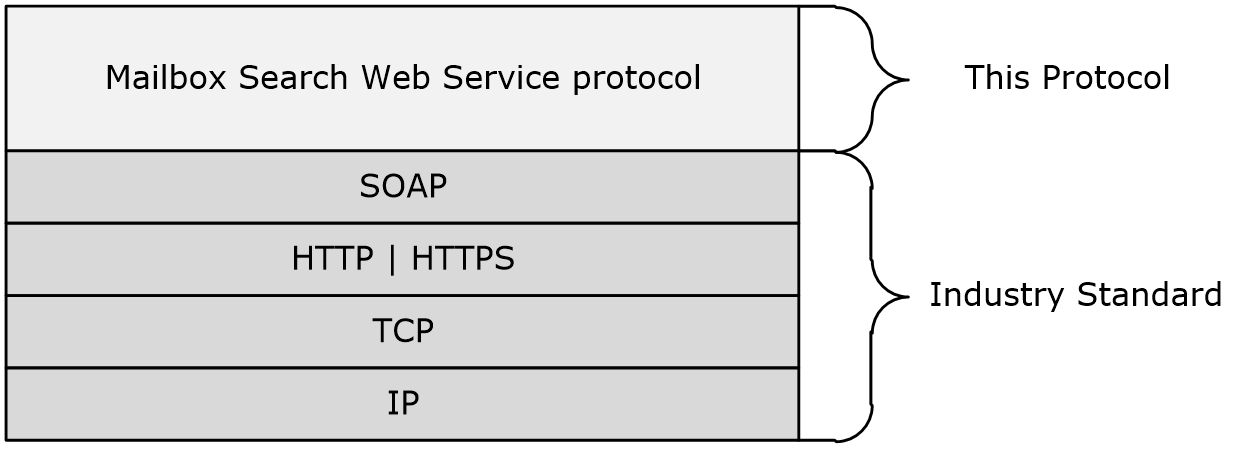 Figure 1: This protocol in relation to other protocolsThis protocol specifies searches that identify items in the server message store. After the item identifier is returned, one of the following protocols is used to return the information from the message store:Folders and Folder Permissions Web Service Protocol, as described in [MS-OXWSFOLD]Email Message Types Web Service Protocol, as described in [MS-OXWSMSG]Calendaring Web Service Protocol, as described in [MS-OXWSMTGS]Post Items Web Service Protocol, as described in [MS-OXWSPOST]Tasks Web Service Protocol, as described in [MS-OXWSTASK]For conceptual background information and overviews of the relationships and interactions between this and other protocols, see [MS-OXPROTO].Prerequisites/PreconditionsThe endpoint URL that is returned by either the Autodiscover Publishing Lookup SOAP-Based Web Service Protocol, as described in [MS-OXWSADISC], or the Autodiscover Publishing Lookup Protocol, as described in [MS-OXDSCLI], is required to form the HTTP request to the web server that hosts this protocol. The operations that this protocol defines cannot be accessed unless the correct endpoint is identified in the HTTP Web requests that target this protocol.Applicability StatementThis protocol is applicable to client applications that search the contents of the server message store.Versioning and Capability NegotiationThis document covers versioning issues in the following areas:Supported Transports: This protocol uses multiple transports with SOAP 1.1, as specified in section 2.1.Protocol Versions: This protocol specifies only one WSDL port type version. The WSDL version of the request is identified by using the RequestServerVersion element, as described in [MS-OXWSCDATA] section 2.2.3.11, and the version of the server responding to the request is identified by using the ServerVersionInfo element, as described in [MS-OXWSCDATA] section 2.2.3.12.Security and Authentication Methods: This protocol relies on the Web server that is hosting it to perform authentication.Localization: This protocol includes text strings in various messages. Localization considerations for such strings are specified in section 3.1.4.Capability Negotiation: This protocol does not support version negotiation.Vendor-Extensible FieldsNone.Standards AssignmentsNone.MessagesIn the following sections, the schema definition might differ from the processing rules imposed by the protocol. The WSDL in this specification provides a base description of the protocol. The schema in this specification provides a base description of the message syntax. The text that specifies the WSDL and schema might specify restrictions that reflect actual protocol behavior. For example, the schema definition might allow for an element to be empty, null, or not present but the behavior of the protocol as specified restricts the same elements to being non-empty, not null, or present.TransportThe SOAP version that is supported is SOAP 1.1. For details, see [SOAP1.1].This protocol relies on the web server that hosts the application to perform authentication. Protocol servers MUST support SOAP over HTTP, as defined in [RFC2616]. The protocol SHOULD additionally support secure communications via HTTPS, as defined in [RFC2818].Common Message SyntaxThis section contains common definitions that are used by this protocol. The syntax of the definitions uses XML schema, as defined in [XMLSCHEMA1] and [XMLSCHEMA2], and Web Services Description Language (WSDL), as defined in [WSDL].NamespacesThis specification defines and references various XML namespaces by using the mechanisms specified in [XMLNS]. Although this specification associates a specific XML namespace prefix with each XML namespace that is used, the choice of any particular XML namespace prefix is implementation-specific and is not significant for interoperability.MessagesThis specification does not define any common WSDL message definitions.ElementsThe following table summarizes the set of common XML schema element definitions that are defined by this specification. XML schema element definitions that are specific to a particular operation are defined with the operation.tns:And ElementThe And element specifies a search expression that performs a Boolean AND operation between two or more search expressions. The AND operation evaluates to TRUE if all the search expressions that are contained within the And element are TRUE.<xs:element name="And"    type="t:AndType"   substitutionGroup="t:SearchExpression"/>tns:Contains ElementThe Contains element specifies a search expression that determines whether a given property contains the supplied constant string value.<xs:element name="Contains"  type="t:ContainsExpressionType"  substitutionGroup="t:SearchExpression" />tns:Excludes ElementThe Excludes element specifies a search expression that performs a bitwise mask of the specified property and a supplied value.<xs:element name="Excludes"  type="t:ExcludesType"  substitutionGroup="t:SearchExpression" />tns:Exists ElementThe Exists element specifies a search expression that determines whether the specified property exists on an item. The Exists element evaluates to true if the specified property exists on the item.<xs:element name="Exists"  type="t:ExistsType"  substitutionGroup="t:SearchExpression"/>tns:IsEqualTo ElementThe IsEqualTo element specifies a search expression that compares a property value with either a constant value or another property value and evaluates to true if they are equal.<xs:element name="IsEqualTo"  type="t:IsEqualToType"  substitutionGroup="t:SearchExpression"/>tns:IsGreaterThan ElementThe IsGreaterThan element specifies a search expression that compares a property with either a constant value or another property and evaluates to true if the first property is greater.<xs:element name="IsGreaterThan"  type="t:IsGreaterThanType"  substitutionGroup="t:SearchExpression"/>tns:IsGreaterThanOrEqualTo ElementThe IsGreaterThanOrEqualTo element specifies a search expression that compares a property with either a constant value or another property and evaluates to true if the first property is greater than or equal to the second.<xs:element name="IsGreaterThanOrEqualTo"  type="t:IsGreaterThanOrEqualToType"  substitutionGroup="t:SearchExpression"/>tns:IsLessThan ElementThe IsLessThan element specifies a search expression that compares a property to either a constant value or another property and evaluates to true if the first property is less than the second.<xs:element name="IsLessThan"  type="t:IsLessThanType"  substitutionGroup="t:SearchExpression"/>tns:IsLessThanOrEqualTo ElementThe IsLessThanOrEqualTo element specifies a search expression that compares a property to either a constant value or another property and evaluates to true if the first property is less than or equal to the second.<xs:element name="IsLessThanOrEqualTo"  type="t:IsLessThanOrEqualToType"  substitutionGroup="t:SearchExpression"/>tns:IsNotEqualTo ElementThe IsNotEqualTo element specifies a search expression that compares a property value with either a constant value or another property value and evaluates to true if they are not the same.<xs:element name="IsNotEqualTo"  type="t:IsNotEqualToType"  substitutionGroup="t:SearchExpression"/>tns:Not ElementThe Not element specifies a search expression that negates the Boolean value of a search expression that it contains.<xs:element name="Not"  type="t:NotType" substitutionGroup="t:SearchExpression" />tns:Or ElementThe Or element specifies a search expression that performs a logical OR on the search expressions that it contains and evaluates to true if any of the search expressions evaluate to true.<xs:element name="Or"  type="t:OrType"  substitutionGroup="t:SearchExpression"/>PerformInstantSearch ElementThe PerformInstantSearch element is for internal use only.<1><xs:element name="PerformInstantSearch"   type="m:PerformInstantSearchRequest" />PerformInstantSearchResponse ElementThe PerformInstantSearchResponse element is for internal use only.<2> <xs:element name="PerformInstantSearchResponse"   type="m:PerformInstantSearchResponse" />tns:SearchExpression ElementThe SearchExpression element specifies the base schema type for all search expressions. This type is abstract and will never occur directly within instance documents. This type defines a substitution group.<xs:element name="SearchExpression"  type="t:SearchExpressionType" />Complex TypesThe following table summarizes the set of common XML schema complex type definitions that are defined by this specification. XML schema complex type definitions that are specific to a particular operation are defined with the operation.t:AndType Complex TypeThe AndType complex type specifies a search expression that performs a Boolean AND operation between two or more search expressions. The result of the AND operation is TRUE if all the search expressions that are contained within the AndType complex type are true. The AndType complex type extends the MultipleOperandBooleanExpressionType complex type, as specified in section 2.2.4.24.<xs:complexType name="AndType">  <xs:complexContent>    <xs:extension      base="t:MultipleOperandBooleanExpressionType"     />  </xs:complexContent></xs:complexType>t:ArrayOfCalendarItemsType Complex TypeThe ArrayOfCalendarItemsType complex type specifies an array of calendar items that are returned in a search.<5><xs:complexType name="ArrayOfCalendarItemsType">  <xs:choice minOccurs="0" maxOccurs="unbounded">    <xs:element name="CalendarItem" type="t:CalendarItemType"/>  </xs:choice></xs:complexType>The following table describes the child element of the ArrayOfCalendarItemsType complex type.t:ArrayOfGroupedItemsType Complex TypeThe ArrayOfGroupedItemsType complex type specifies an array of items that are returned by the FindItem operation, as specified in section 3.1.4.2.<xs:complexType name="ArrayOfGroupedItemsType">  <xs:choice>    <xs:element name="GroupedItems" type="t:GroupedItemsType" minOccurs="0" maxOccurs="unbounded"/>  </xs:choice></xs:complexType>The following table lists the child element of the ArrayOfGroupedItemsType complex type.t:ArrayOfItemsType Complex TypeThe ArrayOfItemsType complex type specifies an array of items that are returned in a search.<6><xs:complexType name="ArrayOfItemsType">  <xs:choice minOccurs="0" maxOccurs="unbounded">    <xs:element name="Item" type="t:ItemType"/>  </xs:choice></xs:complexType>The following table describes the child element of the ArrayOfItemsType complex type.t:BasePagingType Complex TypeThe BasePagingType complex type specifies the base type for derived types that specify paged views.<xs:complexType name="BasePagingType"  abstract="true">  <xs:attribute name="MaxEntriesReturned"    type="xs:int"    use="optional"   /></xs:complexType>The following table lists the attribute definition for the BasePagineType complex type.t:ContainsExpressionType Complex TypeThe ContainsExpressionType complex type specifies a search expression that determines whether a given property contains the supplied constant string value. The ContainsExpressionType complex type extends the SearchExpressionType complex type, as specified in section 2.2.4.31.<xs:complexType name="ContainsExpressionType">  <xs:complexContent>    <xs:extension      base="t:SearchExpressionType"    >      <xs:sequence>        <xs:element          ref="t:Path"         />        <xs:element name="Constant"          type="t:ConstantValueType"         />      </xs:sequence>      <xs:attribute name="ContainmentMode"        type="t:ContainmentModeType"        use="optional"       />      <xs:attribute name="ContainmentComparison"        type="t:ContainmentComparisonType"        use="optional"       />    </xs:extension>  </xs:complexContent></xs:complexType>The following table lists the child elements of the ContainsExpressionType complex type.The following table lists the attribute definitions for the ContainsExpressionType complex type.t:ExcludesType Complex TypeThe ExcludesType complex type specifies a bitwise mask of a property for an exclude search restriction. The ExcludesType complex type extends the SearchExpressionType complex type, as specified in section 2.2.4.31.<xs:complexType name="ExcludesType">  <xs:complexContent>    <xs:extension      base="t:SearchExpressionType"    >      <xs:sequence>        <xs:element          ref="t:Path"         />        <xs:element name="Bitmask"          type="t:ExcludesValueType"         />      </xs:sequence>    </xs:extension>  </xs:complexContent></xs:complexType>The following table lists the child elements of the ExcludesType complex type.An excludes restriction can only be applied to a property that has an integer value.t:ExcludesValueType Complex TypeThe ExcludesValueType complex type specifies a hexadecimal or decimal mask for a restriction that excludes some results.<xs:complexType name="ExcludesValueType">  <xs:attribute name="Value"    type="t:ExcludesAttributeType"    use="required"   /></xs:complexType>The following table lists the attribute definition for the ExcludesValueType complex type.t:ExistsType Complex TypeThe ExistsType complex type specifies a search restriction that resolves to true if the supplied property exists on an item. The ExistsType complex type extends the SearchExpressionType complex type, as specified in section 2.2.4.31.<xs:complexType name="ExistsType">  <xs:complexContent>    <xs:extension      base="t:SearchExpressionType"    >      <xs:sequence>        <xs:element          ref="t:Path"         />      </xs:sequence>    </xs:extension>  </xs:complexContent></xs:complexType>The following table lists the child element of the ExistsType complex type.t:FindFolderParentType Complex TypeThe FindFolderParentType complex type specifies an array of folders and paging information that are returned in the results of a call to the FindFolder operation, as specified in section 3.1.4.1.<xs:complexType name="FindFolderParentType">  <xs:sequence>    <xs:element name="Folders" type="t:ArrayOfFoldersType" minOccurs="0"/>  </xs:sequence>  <xs:attributeGroup    ref="t:FindResponsePagingAttributes"   /></xs:complexType>The following table lists the child element of the FindFolderParentType complex type.The following table lists the attribute group that is defined for the FindFolderParentType complex type.m:FindFolderResponseMessageType Complex TypeThe FindFolderResponseMessageType complex type specifies the response message for the FindFolder operation, as specified in section 3.1.4.1. The FindFolderResponseMessageType complex type extends the ResponseMessageType complex type, as specified in [MS-OXWSCDATA] section 2.2.4.67.<xs:complexType name="FindFolderResponseMessageType">  <xs:complexContent>    <xs:extension      base="m:ResponseMessageType"    >      <xs:sequence>        <xs:element name="RootFolder" type="t:FindFolderParentType" minOccurs="0"         />      </xs:sequence>    </xs:extension>  </xs:complexContent></xs:complexType>The following table lists the child element of the FindFolderResponseMessageType complex type.t:FindItemParentType Complex TypeThe FindItemParentType complex type specifies the results of a search of a single Root folder.<xs:complexType name="FindItemParentType">  <xs:choice>    <xs:element name="Items"      type="t:ArrayOfRealItemsType"     />    <xs:element name="Groups"      type="t:ArrayOfGroupedItemsType"     />  </xs:choice>  <xs:attributeGroup    ref="t:FindResponsePagingAttributes"   /></xs:complexType>The following table lists the child elements of the FindItemParentType complex type.The following table lists the attribute group that is defined for the FindItemParentType complex type.If a GroupBy or DistinguishedGroupBy element was specified in the FindItemType complex type, as specified in section 3.1.4.2.3.2, instance that was sent to the FindItem operation, as specified in section 3.1.4.2, any results of the operation are returned in the Groups element; otherwise, the results are returned in the Items element.m:FindItemResponseMessageType Complex TypeThe FindItemResponseMessageType complex type specifies the result body from the FindItem operation, as specified in section 3.1.4.2. The FindItemResponseMessageType complex type extends the ResponseMessageType complex type, as specified in [MS-OXWSCDATA] section 2.2.4.67.<xs:complexType name="FindItemResponseMessageType">  <xs:complexContent>    <xs:extension      base="m:ResponseMessageType"    >      <xs:sequence>        <xs:element name="RootFolder" type="t:FindItemParentType" minOccurs="0"         />      </xs:sequence>    </xs:extension>  </xs:complexContent></xs:complexType>The following table lists the child element of the FindItemResponseMessageType complex type.t:FractionalPageViewType Complex TypeThe FractionalPageViewType complex type specifies where a paged view starts and the maximum number of items that are returned. The FractionalPageViewType complex type extends the BasePagingType complex type, as specified in section 2.2.4.5.<xs:complexType name="FractionalPageViewType">  <xs:complexContent>    <xs:extension      base="t:BasePagingType"    >      <xs:attribute name="Numerator"        type="xs:int"        use="required"       />      <xs:attribute name="Denominator"        type="xs:int"        use="required"       />    </xs:extension>  </xs:complexContent></xs:complexType>The following table lists the attributes that are defined for the FractionalPageViewType complex type.t:GroupedItemsType Complex TypeThe GroupedItemsType complex type specifies a collection of items that are the result of a grouped FindItem operation, as specified in section 3.1.4.2.<xs:complexType name="GroupedItemsType">  <xs:sequence>    <xs:element name="GroupIndex"      type="xs:string"     />    <xs:element name="Items"      type="t:ArrayOfRealItemsType"     />  </xs:sequence></xs:complexType>The following table lists the child elements of the GroupedItemsType complex type.t:IndexedPageViewType Complex TypeThe IndexedPageViewType complex type specifies how paged item information is returned by the FindItem operation, as specified in section 3.1.4.2, or the FindFolder operation, as specified in section 3.1.4.1. The IndexedPageViewType complex type extends the BasePagingType complex type, as specified in section 2.2.4.5.<xs:complexType name="IndexedPageViewType">  <xs:complexContent>    <xs:extension      base="t:BasePagingType"    >      <xs:attribute name="Offset"        type="xs:int"        use="required"       />      <xs:attribute name="BasePoint"        type="t:IndexBasePointType"        use="required"       />    </xs:extension>  </xs:complexContent></xs:complexType>The following table lists the attributes that are defined for the IndexedPageViewType complex type.t:InstantSearchPayloadType Complex TypeThe InstantSearchPayloadType complex type is for internal use only.<7><xs:complexType name="InstantSearchPayloadType">  <xs:sequence>    <xs:element name="SearchSessionId" type="xs:string" minOccurs="1" maxOccurs="1"/>    <xs:element name="SearchRequestId" type="xs:long" minOccurs="1" maxOccurs="1"/>    <xs:element name="ResultType" type="t:InstantSearchResultType" minOccurs="1" maxOccurs="1"/>    <xs:element name="Items" type="t:ArrayOfItemsType" minOccurs="0" maxOccurs="1"/>    <xs:element name="Conversations" type="t:ArrayOfConversationsType" minOccurs="0" maxOccurs="1"/>    <xs:element name="CalendarItems" type="t:ArrayOfCalendarItemsType" minOccurs="0" maxOccurs="1"/>  </xs:sequence></xs:complexType>The following table lists the child elements of the InstantSearchPayloadType complex type.t:IsEqualToType Complex TypeThe IsEqualToType complex type specifies a search expression that compares a property with either a constant value or another property and evaluates to true if they are equal. The IsEqualToType complex type extends the TwoOperandExpressionType complex type, as specified in section 2.2.4.35.<xs:complexType name="IsEqualToType">  <xs:complexContent>    <xs:extension      base="t:TwoOperandExpressionType"     />  </xs:complexContent></xs:complexType>t:IsGreaterThanOrEqualToType Complex TypeThe IsGreaterThanOrEqualToType complex type specifies a search expression that compares a property with either a constant value or another property and evaluates to "true" if the first property is greater than or equal to the second. The IsGreaterThanOrEqualToType complex type extends the TwoOperandExpressionType complex type, as specified in section 2.2.4.35.<xs:complexType name="IsGreaterThanOrEqualToType">  <xs:complexContent>    <xs:extension      base="t:TwoOperandExpressionType"     />  </xs:complexContent></xs:complexType>t:IsGreaterThanType Complex TypeThe IsGreaterThanType complex type specifies a search expression that compares a property with either a constant value or another property and returns "true" if the first property is greater. The IsGreaterThanType complex type extends the TwoOperandExpressionType complex type, as specified in section 2.2.4.35.<xs:complexType name="IsGreaterThanType">  <xs:complexContent>    <xs:extension      base="t:TwoOperandExpressionType"     />  </xs:complexContent></xs:complexType>t:IsLessThanOrEqualToType Complex TypeThe IsLessThanOrEqualToType complex type specifies a search expression that compares a property with either a constant value or another property and evaluates to "true" if the first property is less than or equal to the second. The IsLessThanOrEqualToType complex type extends the TwoOperandExpressionType complex type, as specified in section 2.2.4.35.<xs:complexType name="IsLessThanOrEqualToType">  <xs:complexContent>    <xs:extension      base="t:TwoOperandExpressionType"     />  </xs:complexContent></xs:complexType>t:IsLessThanType Complex TypeThe IsLessThanType complex type specifies a search expression that compares a property with either a constant value or another property and evaluates to "true" if the first property is less than the second. The IsLessThanType complex type extends the TwoOperandExpressionType complex type, as specified in section 2.2.4.35.<xs:complexType name="IsLessThanType">  <xs:complexContent>    <xs:extension      base="t:TwoOperandExpressionType"     />  </xs:complexContent></xs:complexType>t:IsNotEqualToType Complex TypeThe IsNotEqualToType complex type specifies a search expression that compares a property with either a constant value or another property and evaluates to "true" if the values are not the same. The IsNotEqualToType complex type extends the TwoOperandExpressionType complex type, as specified in section 2.2.4.35.<xs:complexType name="IsNotEqualToType">  <xs:complexContent>    <xs:extension      base="t:TwoOperandExpressionType"     />  </xs:complexContent></xs:complexType>t:MultipleOperandBooleanExpressionType Complex TypeThe MultipleOperandBooleanExpressionType complex type specifies the base type for search expressions that are formed by two or more Boolean operands. The MultipleOperandBooleanExpressionType complex type extends the SearchExpressionType complex type, as specified in section 2.2.4.31.<xs:complexType name="MultipleOperandBooleanExpressionType"  abstract="true">  <xs:complexContent>    <xs:extension      base="t:SearchExpressionType"    >      <xs:sequence>        <xs:element          minOccurs="1"          maxOccurs="unbounded"          ref="t:SearchExpression"         />      </xs:sequence>    </xs:extension>  </xs:complexContent></xs:complexType>The following table lists the child element of the MultipleOperandBooleanExpressionType complex type.t:NotType Complex TypeThe NotType complex type specifies a search expression that negates the Boolean value of the search expression that it contains. The NotType complex type extends the SearchExpressionType complex type, as specified in section 2.2.4.31.<xs:complexType name="NotType">  <xs:complexContent>    <xs:extension      base="t:SearchExpressionType"    >      <xs:sequence>        <xs:element          ref="t:SearchExpression"         />      </xs:sequence>    </xs:extension>  </xs:complexContent></xs:complexType>The following table lists the child element of the NotType complex type.t:OrType Complex TypeThe OrType complex type specifies a search expression that performs a logical OR on the search expression that it contains. The result of the OR operation is TRUE if any of the search expressions that are contained within the OrType complex type is true. The OrType complex type extends the MultipleOperandBooleanExpressionType complex type, as specified in section 2.2.4.24.<xs:complexType name="OrType">  <xs:complexContent>    <xs:extension      base="t:MultipleOperandBooleanExpressionType"     />  </xs:complexContent></xs:complexType>m:PerformInstantSearchRequest Complex TypeThe PerformInstantSearchRequest complex type is for internal use only.<8> <xs:complexType name="PerformInstantSearchRequest">  <xs:complexContent>    <xs:extension base="m:BaseRequestType">      <xs:sequence>        <xs:element name="SearchSessionId" type="xs:string" minOccurs="1" maxOccurs="1"/>        <xs:element name="ItemType" type="t:InstantSearchItemType" minOccurs="1" maxOccurs="1"/>        <xs:element name="QueryOptions" type="t:QueryOptionsType" minOccurs="1" maxOccurs="1"/>        <xs:element name="SearchRequestId" type="xs:long" minOccurs="1" maxOccurs="1"/>        <xs:element name="KqlQuery" type="xs:string" minOccurs="1" maxOccurs="1"/>        <xs:element name="FolderScope" type="t:ArrayOfFolderIdType" minOccurs="1" maxOccurs="1"/>        <xs:element name="DistinguishedFolderScope" type="t:ArrayOfDistinguishedFolderIdType" minOccurs="0" maxOccurs="1"/>        <xs:element name="IsDeepTraversal" type="xs:boolean" minOccurs="0" maxOccurs="1"/>        <xs:element name="WaitOnSearchResults" type="xs:boolean" minOccurs="0" maxOccurs="1"/>      </xs:sequence>    </xs:extension>  </xs:complexContent></xs:complexType>The following table lists the child elements of the PerformInstantSearchRequest complex type.m:PerformInstantSearchResponse Complex TypeThe PerformInstantSearchResponse complex type is for internal use only.<9><xs:complexType name="PerformInstantSearchResponse">  <xs:complexContent>    <xs:extension base="m:ResponseMessageType">      <xs:sequence>        <xs:element name="Payload" type="t:InstantSearchPayloadType" minOccurs="0" maxOccurs="1"/>      </xs:sequence>    </xs:extension>  </xs:complexContent></xs:complexType>The following table lists the child element of the PerformInstantSearchResponse complex type.m:QueryStringType Complex TypeThe QueryStringType complex type specifies a query string.<xs:complexType name="QueryStringType">  <xs:simpleContent>    <xs:extension base="xs:string">      <xs:attribute name="ResetCache" type="xs:boolean" use="optional"/>      <xs:attribute name="ReturnHighlightTerms" type="xs:boolean" use="optional"/>      <xs:attribute name="ReturnDeletedItems" type="xs:boolean" use="optional"/>    </xs:extension>  </xs:simpleContent></xs:complexType>The following table lists and describes the attributes of the QueryStringType complex type.t:RestrictionType Complex TypeThe RestrictionType complex type specifies a search restriction or query for a FindItem operation, as specified in section 3.1.4.2, or a FindFolder operation, as specified in section 3.1.4.1.<xs:complexType name="RestrictionType">  <xs:sequence>    <xs:element      ref="t:SearchExpression"     />  </xs:sequence></xs:complexType>The following table lists the child element of the RestrictionType complex type.t:SearchExpressionType Complex TypeThe SearchExpressionType complex type specifies the base type for all search expressions.<xs:complexType name="SearchExpressionType"  abstract="true" />t:SearchFolderType Complex TypeThe SearchFolderType complex type specifies a representation of a search folder that is contained in a mailbox. This type extends the FolderType complex type, as specified in [MS-OXWSFOLD] section 2.2.4.12.<xs:complexType name="SearchFolderType">  <xs:complexContent>    <xs:extension      base="t:FolderType"    >      <xs:sequence>        <xs:element name="SearchParameters"          type="t:SearchParametersType"         />      </xs:sequence>    </xs:extension>  </xs:complexContent></xs:complexType>The following table lists the child elements of the SearchFolderType complex type.t:SearchParametersType Complex TypeThe SearchParametersType complex type specifies the search parameters that define the contents of a search folder.<xs:complexType name="SearchParametersType">  <xs:sequence>    <xs:element name="Restriction"      type="t:RestrictionType"     />    <xs:element name="BaseFolderIds"      type="t:NonEmptyArrayOfBaseFolderIdsType"     />  </xs:sequence>  <xs:attribute name="Traversal"    type="t:SearchFolderTraversalType"   /></xs:complexType>The following table lists the child elements of the SearchParametersType complex type.The following table lists the attributes that are defined for the SearchParametersType complex type.t:SeekToConditionPageViewType Complex TypeThe SeekToConditionPageViewType complex type specifies a condition that has to be satisfied in order to include an item in the result set from the FindItem operation, as specified in section 3.1.4.2, or the FindFolder operation, as specified in section 3.1.4.1.  The SeekToConditionPageViewType complex type extends the BasePagingType complex type, as specified in section 2.2.4.5.<10>  <xs:complexType name="SeekToConditionPageViewType">    <xs:complexContent>      <xs:extension base="t:BasePagingType">        <xs:sequence>          <xs:element name="Condition" type="t:RestrictionType"              minOccurs="1"          />        </xs:sequence>        <xs:attribute name="BasePoint" type="t:IndexBasePointType"            use="required"        />      </xs:extension>    </xs:complexContent>  </xs:complexType>The following table lists the child element of the SeekToConditionPageViewType complex type.The following table lists the attribute of the SeekToConditionPageViewType complex type.t:TwoOperandExpressionType Complex TypeThe TwoOperandExpressionType complex type specifies the base type for derived classes that represent a restriction that is formed by comparing two values against one another. The TwoOperandExpressionType complex type extends the SearchExpressionType complex type, as specified in section 2.2.4.31.<xs:complexType name="TwoOperandExpressionType"  abstract="true">  <xs:complexContent>    <xs:extension      base="t:SearchExpressionType"    >      <xs:sequence>        <xs:element          ref="t:Path"         />        <xs:element name="FieldURIOrConstant"          type="t:FieldURIOrConstantType"         />      </xs:sequence>    </xs:extension>  </xs:complexContent></xs:complexType>The following table lists the child elements of the TwoOperandExpressionType complex type.Simple TypesThe following table summarizes the set of common XML schema simple type definitions that are defined by this specification. XML schema simple type definitions that are specific to a particular operation are defined with the operation.t:ContainmentComparisonType Simple TypeThe ContainmentComparisonType simple type specifies whether a search is exact or whether it ignores casing and spaces.<xs:simpleType name="ContainmentComparisonType">  <xs:restriction    base="xs:string"  >    <xs:enumeration      value="Exact"     />    <xs:enumeration      value="IgnoreCase"     />    <xs:enumeration      value="IgnoreNonSpacingCharacters"     />    <xs:enumeration      value="Loose"     />    <xs:enumeration      value="IgnoreCaseAndNonSpacingCharacters"     />    <xs:enumeration      value="LooseAndIgnoreCase"     />    <xs:enumeration      value="LooseAndIgnoreNonSpace"     />  </xs:restriction>      value="LooseAndIgnoreCaseAndIgnoreNonSpace"     />    <xs:enumeration</xs:simpleType>The following table lists the values that are defined by the ContainmentComparisonType simple type.t:ContainmentModeType Simple TypeThe ContainmentModeType simple type specifies the search boundaries.<xs:simpleType name="ContainmentModeType">  <xs:restriction base="xs:string">    <xs:enumeration      value="FullString"     />    <xs:enumeration      value="Prefixed"     />    <xs:enumeration      value="Substring"     />    <xs:enumeration      value="PrefixOnWords"     />    <xs:enumeration      value="ExactPhrase"     />  </xs:restriction></xs:simpleType>The following table lists the values that are defined by the ContainmentModeType simple type.t:FolderQueryTraversalType Simple TypeThe FolderQueryTraversalType simple type specifies the types of subtree traversals for deletion and enumeration.<xs:simpleType name="FolderQueryTraversalType">  <xs:restriction base="xs:string">    <xs:enumeration      value="Shallow"     />    <xs:enumeration      value="Deep"     />    <xs:enumeration      value="SoftDeleted"     />  </xs:restriction></xs:simpleType>The following table lists the values that are defined by the FolderQueryTraversalType simple type.t:IndexBasePointType Simple TypeThe IndexBasePointType simple type specifies whether a page of items that are returned by the FindFolder operation, as specified in section 3.1.4.1, or FindItem operation, as specified in section 3.1.4.2, start at the beginning or at the end of the set of items that are found by the search.<xs:simpleType name="IndexBasePointType">  <xs:restriction    base="xs:string"  >    <xs:enumeration      value="Beginning"     />    <xs:enumeration      value="End"     />  </xs:restriction></xs:simpleType>The following table lists the values that are defined by the IndexBasePointType simple type.t:InstantSearchItemType Simple TypeThe InstantSearchItemType simple type is for internal use only.<11><xs:simpleType name="InstantSearchItemType">  <xs:list>    <xs:simpleType>      <xs:restriction base="xs:string">        <xs:enumeration value="None"/>        <xs:enumeration value="MailItem"/>        <xs:enumeration value="MailConversation"/>        <xs:enumeration value="CalendarItem"/>        <xs:enumeration value="Persona"/>      </xs:restriction>    </xs:simpleType>  </xs:list></xs:simpleType>The following table lists the values of the InstantSearchItemType simple type.t:InstantSearchResultType Simple TypeThe InstantSearchResultType simple type is for internal use only.<12>  xs:simpleType name="InstantSearchResultType">  <xs:list>    <xs:simpleType>      <xs:restriction base="xs:string">        <xs:enumeration value="None"/>        <xs:enumeration value="Suggestions"/>        <xs:enumeration value="ItemResults"/>        <xs:enumeration value="ConversationResults"/>        <xs:enumeration value="Refiners"/>        <xs:enumeration value="SearchTerms"/>        <xs:enumeration value="Errors"/>        <xs:enumeration value="QueryStatistics"/>        <xs:enumeration value="CalendarItemResults"/>        <xs:enumeration value="PersonaResults"/>        <xs:enumeration value="SuggestionsPrimer"/>      </xs:restriction>    </xs:simpleType>  </xs:list></xs:simpleType>The following table lists the values of the InstantSearchResultType simple type.t:ItemQueryTraversalType Simple TypeThe ItemQueryTraversalType simple type specifies whether the search finds items in folders or in the Deleted Items folder.<xs:simpleType name="ItemQueryTraversalType">  <xs:restriction base="xs:string">    <xs:enumeration      value="Shallow"     />    <xs:enumeration      value="SoftDeleted"     />  </xs:restriction></xs:simpleType>The following table lists the values that are defined by the ItemQueryTraversalType simple type.t:QueryOptionsType Simple TypeThe QueryOptionsType simple type is for internal use only.<13><xs:simpleType name="QueryOptionsType">  <xs:list>    <xs:simpleType>      <xs:restriction base="xs:string">        <xs:enumeration value="None"/>        <xs:enumeration value="Suggestions"/>        <xs:enumeration value="Results"/>        <xs:enumeration value="Refiners"/>        <xs:enumeration value="SearchTerms"/>        <xs:enumeration value="ExplicitSearch"/>        <xs:enumeration value="SuggestionsPrimer"/>        <xs:enumeration value="AllowFuzzing"/>      </xs:restriction>    </xs:simpleType>  </xs:list></xs:simpleType>The following table lists the values of the QueryOptionsType simple type.t:SearchFolderTraversalType Simple TypeThe SearchFolderTraversalType simple type specifies the options for how a folder hierarchy is searched when the contents of a search folder are identified.<xs:simpleType name="SearchFolderTraversalType">  <xs:restriction    base="xs:string"  >    <xs:enumeration      value="Deep"     />    <xs:enumeration      value="Shallow"     />  </xs:restriction></xs:simpleType>The following table lists the values that are defined by the SearchFolderTraversalType simple type.AttributesThis specification does not define any common XML schema attribute definitions.GroupsThis specification does not define any common XML schema group definitions.Attribute GroupsThis specification does not define any common XML schema attribute group definitions.Protocol DetailsThe client side of this protocol is simply a pass-through. That is, no additional timers or other state is required on the client side of this protocol. Calls made by the higher-layer protocol or application are passed directly to the transport, and the results that are returned by the transport are passed directly back to the higher-layer protocol or application.ExchangeServicePortType Server DetailsThe Mailbox Search Web Service Protocol defines a single port type with two operations. These operations enable client applications to search for items in the mailbox and folders.Abstract Data ModelNone.TimersNone.InitializationNone.Message Processing Events and Sequencing RulesThe following table summarizes the list of WSDL operations as defined by this specification.FindFolder OperationThe FindFolder operation obtains a list of folders that meet specified search criteria by searching the subfolders of a specified folder.The following is the WSDL port type specification of the operation.<wsdl:operation name="FindFolder">     <wsdl:input message="tns:FindFolderSoapIn"/>     <wsdl:output message="tns:FindFolderSoapOut"/></wsdl:operation>The following is the WSDL binding specification of the operation.<wsdl:operation name="FindFolder">   <soap:operation soapAction="http://schemas.microsoft.com/exchange/services/2006/messages/FindFolder"/>   <wsdl:input>      <soap:header message="tns:FindFolderSoapIn" part="Impersonation" use="literal"/>      <soap:header message="tns:FindFolderSoapIn" part="MailboxCulture" use="literal"/>      <soap:header message="tns:FindFolderSoapIn" part="RequestVersion" use="literal"/>      <soap:header message="tns:FindFolderSoapIn" part="TimeZoneContext" use="literal"/>      <soap:header message="tns:FindFolderSoapIn" part="ManagementRole" use="literal"/>      <soap:body parts="request" use="literal" />   </wsdl:input>   <wsdl:output>      <soap:body parts="FindFolderResult" use="literal" />      <soap:header message="tns:FindFolderSoapOut" part="ServerVersion" use="literal"/>   </wsdl:output></wsdl:operation>MessagesThe following table lists the WSDL message definitions that are specific to this operation.tns:FindFolderSoapIn MessageThe FindFolderSoapIn WSDL message specifies the search criteria for the folder or folders that are to be returned by the FindFolder operation.<wsdl:message name="FindFolderSoapIn">   <wsdl:part name="request" element="tns:FindFolder"/>   <wsdl:part name="Impersonation" element="t:ExchangeImpersonation"/>   <wsdl:part name="MailboxCulture" element="t:MailboxCulture"/>   <wsdl:part name="RequestVersion" element="t:RequestServerVersion"/>   <wsdl:part name="TimeZoneContext" element="t:TimeZoneContext"/>   <wsdl:part name="ManagementRole" element="t:ManagementRole" /></wsdl:message> The FindFolderSoapIn WSDL message is the input message for the SOAP action http://schemas.microsoft.com/exchange/services/2006/messages/FindFolder.The parts of the FindFolderSoapIn WSDL message are described in the following table.tns:FindFolderSoapOut MessageThe FindFolderSoapOut WSDL message specifies the server response to the FindFolder operation request to find a folder or folders.<wsdl:message name="FindFolderSoapOut">   <wsdl:part name="FindFolderResult" element="tns:FindFolderResponse"/>   <wsdl:part name="ServerVersion" element="t:ServerVersionInfo"/></wsdl:message>The FindFolderSoapOut WSDL message is the output message for the SOAP action http://schemas.microsoft.com/exchange/services/2006/messages/FindFolder.The parts of the FindFolderSoapOut WSDL message are described in the following table.If the request is successful, the FindFolder operation returns a FindFolderResponse element with the ResponseClass attribute of the FindFolderResponseMessage element set to "Success". The ResponseCode element of the FindFolderResponseMessage element is set to "NoError".If the request is unsuccessful, the FindFolder operation returns a FindFolderResponse element with the ResponseClass attribute of the FindFolderResponseMessage element set to "Error". The ResponseCode element of the FindFolderResponseMessage element is set to a value of the ResponseCodeType simple type, as specified in [MS-OXWSCDATA] section 2.2.5.24.ElementsThe following table lists the XML schema element definitions that are specific to this operation.tns:FindFolder ElementThe FindFolder element specifies the base element for a FindFolder operation request.<xs:element name="FindFolder"  type="m:FindFolderType" />tns:FindFolderResponse ElementThe FindFolderResponse element specifies the response message for a FindFolder operation.<xs:element name="FindFolderResponse"  type="m:FindFolderResponseType" />Complex TypesThe following table lists the XML schema complex type definitions that are specific to this operation.m:FindFolderResponseType Complex TypeThe FindFolderResponseType complex type extends the BaseResponseMessageType complex type ([MS-OXWSCDATA] section 2.2.4.18).<xs:complexType name="FindFolderResponseType">  <xs:complexContent>    <xs:extension      base="m:BaseResponseMessageType"     />  </xs:complexContent></xs:complexType>m:FindFolderType Complex TypeThe FindFolderType complex type specifies a request to find folders in a mailbox. The FindFolderType complex type extends the BaseRequestType complex type ([MS-OXWSCDATA] section 2.2.4.17).<xs:complexType name="FindFolderType">  <xs:complexContent>    <xs:extension      base="m:BaseRequestType"    >      <xs:sequence>        <xs:element name="FolderShape"          type="t:FolderResponseShapeType"         />        <xs:choice          maxOccurs="1"          minOccurs="0"        >          <xs:element name="IndexedPageFolderView"            type="t:IndexedPageViewType"           />          <xs:element name="FractionalPageFolderView"            type="t:FractionalPageViewType"           />        </xs:choice>        <xs:element name="Restriction"          type="t:RestrictionType"          minOccurs="0"         />        <xs:element name="ParentFolderIds"          type="t:NonEmptyArrayOfBaseFolderIdsType"         />      </xs:sequence>      <xs:attribute name="Traversal"        type="t:FolderQueryTraversalType"        use="required"       />    </xs:extension>  </xs:complexContent></xs:complexType>The following table lists the child elements of the FindFolderType complex type.The following table lists the attribute that is defined for the FindFolderType complex type.The FindFolderType complex type specifies the folders to search for as well as the structure of the response.Either the IndexedPageFolderView element or the FractionalPageFolderView element can be specified to paginate the items that are returned in the response.FindItem OperationThe FindItem operation searches the mailbox and folders and returns items that meet the specified search criteria.The following is the WSDL port type specification for the operation.<wsdl:operation name="FindItem">     <wsdl:input message="tns:FindItemSoapIn"/>     <wsdl:output message="tns:FindItemSoapOut"/></wsdl:operation>The following is the WSDL binding specification for the operation.<15><wsdl:operation name="FindItem">   <soap:operation soapAction="http://schemas.microsoft.com/exchange/services/2006/messages/FindItem"/>   <wsdl:input>      <soap:header message="tns:FindItemSoapIn" part="Impersonation" use="literal"/>      <soap:header message="tns:FindItemSoapIn" part="MailboxCulture" use="literal"/>      <soap:header message="tns:FindItemSoapIn" part="RequestVersion" use="literal"/>      <soap:header message="tns:FindItemSoapIn" part="TimeZoneContext" use="literal"/>      <soap:header message="tns:FindItemSoapIn" part="DateTimePrecision" use="literal" />      <soap:header message="tns:FindItemSoapIn" part="ManagementRole" use="literal"/>      <soap:body parts="request" use="literal" />   </wsdl:input>   <wsdl:output>      <soap:body parts="FindItemResult" use="literal" />      <soap:header message="tns:FindItemSoapOut" part="ServerVersion" use="literal"/>   </wsdl:output></wsdl:operation>MessagesThe following table lists the WSDL message definitions that are specific to this operation.tns:FindItemSoapIn MessageThe FindItemSoapIn WSDL message specifies the search criteria for the items or items that the FindItem operation returns.<wsdl:message name="FindItemSoapIn">   <wsdl:part name="request" element="tns:FindItem"/>   <wsdl:part name="Impersonation" element="t:ExchangeImpersonation"/>   <wsdl:part name="MailboxCulture" element="t:MailboxCulture"/>   <wsdl:part name="RequestVersion" element="t:RequestServerVersion"/>   <wsdl:part name="TimeZoneContext" element="t:TimeZoneContext"/>   <wsdl:part name="DateTimePrecision" element="t:DateTimePrecision" />   <wsdl:part name="ManagementRole" element="t:ManagementRole" /></wsdl:message>The FindItemSoapIn WSDL message is the input message for the SOAP action http://schemas.microsoft.com/exchange/services/2006/messages/FindItem.The parts of the FindItemSoapIn WSDL message are described in the following table.tns:FindItemSoapOut MessageThe FindItemSoapOut WSDL message specifies the server response to the FindItem operation request.<wsdl:message name="FindItemSoapOut">   <wsdl:part name="FindItemResult" element="tns:FindItemResponse"/>   <wsdl:part name="ServerVersion" element="t:ServerVersionInfo"/></wsdl:message>The FindItemSoapOut WSDL message is the output message for the SOAP action http://schemas.microsoft.com/exchange/services/2006/messages/FindItem.The parts of the FindItemSoapOut WSDL message are described in the following table.If the request is successful, the FindItem operation returns a FindItemResponse element with the ResponseClass attribute of the FindItemResponseMessage element set to "Success". The ResponseCode element of the FindItemResponseMessage element is set to "NoError".If the request is unsuccessful, the FindItem operation returns a FindItemResponse element with the ResponseClass attribute of the FindItemResponseMessage element set to "Error". The ResponseCode element of the FindItemResponseMessage element is set to a value of the ResponseCodeType simple type, as specified in [MS-OXWSCDATA] section 2.2.5.24.ElementsThe following table lists the XML schema element definitions are specific to this operation.tns:FindItem ElementThe FindItem element specifies the base element for a FindItem operation.<xs:element name="FindItem"  type="m:FindItemType" />tns:FindItemResponse ElementThe FindItemResponse element specifies the response message for the FindItem operation.<xs:element name="FindItemResponse"  type="m:FindItemResponseType" />Complex TypesThe following table lists the XML schema complex type definitions are specific to this operation.m:FindItemResponseType Complex TypeThe FindItemResponseType complex type specifies the response message to the FindItem operation request. The FindItemResponseType complex type extends the BaseResponseMessageType complex type ([MS-OXWSCDATA] section 2.2.4.18).<xs:complexType name="FindItemResponseType">  <xs:complexContent>    <xs:extension      base="m:BaseResponseMessageType"     />  </xs:complexContent></xs:complexType>m:FindItemType Complex TypeThe FindItemType complex type specifies the search criteria to use for the FindItem operation. The FindItemType complex type extends the BaseRequestType complex type ([MS-OXWSCDATA] section 2.2.4.17).<xs:complexType name="FindItemType">  <xs:complexContent>    <xs:extension      base="m:BaseRequestType"    >      <xs:sequence>        <xs:element name="ItemShape"          type="t:ItemResponseShapeType"         />        <xs:choice          minOccurs="0"        >          <xs:element name="IndexedPageItemView"            type="t:IndexedPageViewType"           />          <xs:element name="FractionalPageItemView"            type="t:FractionalPageViewType"           />          <xs:element name="CalendarView"            type="t:CalendarViewType"           />          <xs:element name="ContactsView"            type="t:ContactsViewType"           />        </xs:choice>        <xs:choice          minOccurs="0"        >          <xs:element name="GroupBy"            type="t:GroupByType"           />          <xs:element name="DistinguishedGroupBy"            type="t:DistinguishedGroupByType"           />        </xs:choice>        <xs:element name="Restriction"          type="t:RestrictionType"          minOccurs="0"         />        <xs:element name="SortOrder"          type="t:NonEmptyArrayOfFieldOrdersType"          minOccurs="0"         />        <xs:element name="ParentFolderIds"          type="t:NonEmptyArrayOfBaseFolderIdsType"         />        <xs:element name="QueryString"          type="xs:QueryStringType"          minOccurs="0"         />      </xs:sequence>      <xs:attribute name="Traversal"        type="t:ItemQueryTraversalType" use="required"       />    </xs:extension>  </xs:complexContent></xs:complexType>The following table lists the child elements of the FindItemType complex typeThe following table lists the attribute that is defined for the FindItemType complex type.The FindItemType complex type specifies the search criteria to find a set of items by using the FindItem operation as well as the structure of the response.One of the following elements can be included in the request to specify how the returned items are viewed.IndexedPageItemViewFractionalPageItemViewCalendarViewContactsViewOne of the following elements can be included in the request to specify how the results, if any, are to be grouped: GroupByDistinguishedGroupByWhen the subelement BaseShape of the ItemShape element is set to "AllProperties" or "Default", the properties that are returned by the FindItem operation depend on the folder that is searched for the items. The properties that are returned are defined by the complex type element or combination of complex type elements that represent the item stored in the folder, as shown in the following table.<19>t:AggregateOnType Complex TypeThe AggregateOnType complex type specifies the property that is used to determine the order of grouped items for a grouped result set. When an AggregateOnType complex type element is specified, one of the following child elements MUST be specified:FieldURIIndexedFieldURIExtendedFieldURI<xs:complexType name="AggregateOnType">  <xs:choice>    <xs:element name="FieldURI"      type="t:PathToUnindexedFieldType"     />    <xs:element name="IndexedFieldURI"      type="t:PathToIndexedFieldType"     />    <xs:element name="ExtendedFieldURI"      type="t:PathToExtendedFieldType"     />  </xs:choice>  <xs:attribute name="Aggregate"    type="t:AggregateType"    use="required"   /></xs:complexType>The following table lists the child elements of the AggregateOnType complex type.The following table lists the attribute that is defined for the AggregateOnType complex type.t:BaseGroupByType Complex TypeThe BaseGroupByType complex type specifies the base class for derived complex types that specify grouped queries to the FindItem operation, as specified in section 3.1.4.2.<xs:complexType name="BaseGroupByType"  abstract="true">  <xs:attribute name="Order"    type="t:SortDirectionType" use="required"   /></xs:complexType>The following table lists the attribute that is defined for the BaseGroupByType complex type.t:DistinguishedGroupByType Complex TypeThe DistinguishedGroupByType complex type specifies a standard grouping for the FindItem operation. The DistinguishedGroupByType complex type extends the BaseGroupByType complex type, as specified in section 3.1.4.2.3.4.<xs:complexType name="DistinguishedGroupByType">  <xs:complexContent>    <xs:extension      base="t:BaseGroupByType"    >      <xs:sequence>        <xs:element name="StandardGroupBy"          type="t:StandardGroupByType"         />      </xs:sequence>    </xs:extension>  </xs:complexContent></xs:complexType>The following table lists the child element of the DistinguishedGroupByType complex type.t:FieldOrderType Complex TypeThe FieldOrderType complex type specifies a single field by which to sort results and specifies the direction of the sort.<xs:complexType name="FieldOrderType">  <xs:sequence>    <xs:element      ref="t:Path"     />  </xs:sequence>  <xs:attribute name="Order"    type="t:SortDirectionType" use="required"   /></xs:complexType>The following table lists the child element of the FieldOrderType complex type.The following table lists the attribute that is defined for the FieldOrderType complex type.t:GroupByType Complex TypeThe GroupByType complex type specifies the grouping for items that are returned by the FindItem operation. The GroupByType complex type extends the BaseGroupByType complex type, as specified in section 3.1.4.2.3.4.<xs:complexType name="GroupByType">  <xs:complexContent>    <xs:extension      base="t:BaseGroupByType"    >      <xs:sequence>        <xs:choice>          <xs:element name="FieldURI"            type="t:PathToUnindexedFieldType"           />          <xs:element name="IndexedFieldURI"            type="t:PathToIndexedFieldType"           />          <xs:element name="ExtendedFieldURI"            type="t:PathToExtendedFieldType"           />        </xs:choice>        <xs:element name="AggregateOn"          type="t:AggregateOnType"         />      </xs:sequence>    </xs:extension>  </xs:complexContent></xs:complexType>The following table lists the child elements of the GroupByType complex type.t:NonEmptyArrayOfFieldOrdersType Complex TypeThe NonEmptyArrayOfFieldOrdersType complex type specifies an array of FieldOrderType complex type, as specified in section 3.1.4.2.3.6, elements that contains at least one member.<xs:complexType name="NonEmptyArrayOfFieldOrdersType">  <xs:sequence>    <xs:element name="FieldOrder"      type="t:FieldOrderType"      maxOccurs="unbounded"     />  </xs:sequence></xs:complexType>The following table lists the child element of the NonEmptyArraOfFieldOrdersType complex type.Simple TypesThe following XML schema simple type definitions are specific to this operation.t:AggregateType Simple TypeThe AggregateType simple type specifies whether the maximum or minimum value of a representative property is used to order the items in a group that is returned by the FindItem operation.<xs:simpleType name="AggregateType">  <xs:restriction    base="xs:string"  >    <xs:enumeration      value="Minimum"     />    <xs:enumeration      value="Maximum"     />  </xs:restriction></xs:simpleType>The following table lists the values that are defined by the AggregateType simple type.t:SortDirectionType Simple TypeThe SortDirectionType simple type specifies the ordering options for the groups in the grouped item array that is returned in the response.<xs:simpleType name="SortDirectionType">  <xs:restriction base="xs:string">    <xs:enumeration      value="Ascending"     />    <xs:enumeration      value="Descending"     />  </xs:restriction></xs:simpleType>The following table lists the values that are defined by the SortDirectionType simple type.t:StandardGroupByType Simple TypeThe StandardGroupByType simple type specifies the standard grouping and aggregating mechanisms for a grouped response to the FindItem operation.<xs:simpleType name="StandardGroupByType">  <xs:restriction base="xs:string">    <xs:enumeration      value="ConversationTopic"     />  </xs:restriction></xs:simpleType>The following table lists the value that is defined by the StandardGroupByType simple type.Timer EventsNone.Other Local EventsNone.Protocol ExamplesExample XML for FindFolders operation.Request XML:<soap:Envelope xmlns:xsi="http://www.w3.org/2001/XMLSchema-instance" xmlns:m="http://schemas.microsoft.com/exchange/services/2006/messages" xmlns:t="http://schemas.microsoft.com/exchange/services/2006/types" xmlns:soap="http://schemas.xmlsoap.org/soap/envelope/">  <soap:Header>    <t:RequestServerVersion Version="Exchange2013" />  </soap:Header>  <soap:Body>    <m:FindFolder Traversal="Deep">      <m:FolderShape>        <t:BaseShape>IdOnly</t:BaseShape>        <t:AdditionalProperties>          <t:FieldURI FieldURI="folder:DisplayName" />        </t:AdditionalProperties>      </m:FolderShape>      <m:IndexedPageFolderView MaxEntriesReturned="10" Offset="0" BasePoint="Beginning" />      <m:Restriction>        <t:And>          <t:Contains ContainmentMode="Substring" ContainmentComparison="IgnoreCase">            <t:FieldURI FieldURI="folder:DisplayName" />            <t:Constant Value="value1" />          </t:Contains>          <t:Contains ContainmentMode="Prefixed" ContainmentComparison="IgnoreCase">            <t:FieldURI FieldURI="folder:FolderClass" />            <t:Constant Value="IPF.Note" />          </t:Contains>          <t:IsGreaterThan>            <t:FieldURI FieldURI="folder:TotalCount" />            <t:FieldURIOrConstant>              <t:Constant Value="0" />            </t:FieldURIOrConstant>          </t:IsGreaterThan>        </t:And>      </m:Restriction>      <m:ParentFolderIds>        <t:DistinguishedFolderId Id="root" />      </m:ParentFolderIds>    </m:FindFolder>  </soap:Body></soap:Envelope>Response XML:<s:Envelope xmlns:s="http://schemas.xmlsoap.org/soap/envelope/">  <s:Header><h:ServerVersionInfo MajorVersion="15" MinorVersion="1" MajorBuildNumber="31" MinorBuildNumber="0" Version="V2_27" xmlns:h="http://schemas.microsoft.com/exchange/services/2006/types" xmlns="http://schemas.microsoft.com/exchange/services/2006/types" xmlns:xsd="http://www.w3.org/2001/XMLSchema" xmlns:xsi="http://www.w3.org/2001/XMLSchema-instance"/></s:Header><s:Body xmlns:xsi="http://www.w3.org/2001/XMLSchema-instance" xmlns:xsd="http://www.w3.org/2001/XMLSchema">    <m:FindFolderResponse xmlns:m="http://schemas.microsoft.com/exchange/services/2006/messages" xmlns:t="http://schemas.microsoft.com/exchange/services/2006/types">      <m:ResponseMessages>        <m:FindFolderResponseMessage ResponseClass="Success">          <m:ResponseCode>            NoError          </m:ResponseCode>            <m:RootFolder IndexedPagingOffset="1" TotalItemsInView="1" IncludesLastItemInRange="true">              <t:Folders>                <t:Folder>                  <t:FolderId Id="AAMkADNkNzE5Nzg3LTRlN" ChangeKey="AQAAABQAAAAWi/oZ5g6xAMTqA=="/>                  <t:DisplayName>                    E15 Dogfood                  </t:DisplayName>                </t:Folder>              </t:Folders>            </m:RootFolder>        </m:FindFolderResponseMessage>      </m:ResponseMessages>    </m:FindFolderResponse>  </s:Body></s:Envelope>Example XML for FindItem operation:<soap:Envelope xmlns:xsi="http://www.w3.org/2001/XMLSchema-instance"      xmlns:m="http://schemas.microsoft.com/exchange/services/2006/messages"      xmlns:t="http://schemas.microsoft.com/exchange/services/2006/types"       xmlns:soap="http://schemas.xmlsoap.org/soap/envelope/">  <soap:Header>    <t:RequestServerVersion Version="Exchange2010" />  </soap:Header>  <soap:Body>    <m:FindItem Traversal="Shallow">      <m:ItemShape>        <t:BaseShape>IdOnly</t:BaseShape>        <t:AdditionalProperties>          <t:FieldURI FieldURI="item:Subject" />          <t:FieldURI FieldURI="item:DateTimeReceived" />          <t:FieldURI FieldURI="message:Sender" />        </t:AdditionalProperties>      </m:ItemShape>      <m:IndexedPageItemView MaxEntriesReturned="10" Offset="0" BasePoint="Beginning" />      <m:GroupBy Order="Descending">        <t:FieldURI FieldURI="item:Subject" />        <t:AggregateOn Aggregate="Maximum">          <t:FieldURI FieldURI="item:DateTimeReceived" />        </t:AggregateOn>      </m:GroupBy>      <m:Restriction>        <t:IsEqualTo>          <t:FieldURI FieldURI="item:ItemClass" />          <t:FieldURIOrConstant>            <t:Constant Value="IPM.Note" />          </t:FieldURIOrConstant>        </t:IsEqualTo>      </m:Restriction>      <m:SortOrder>        <t:FieldOrder Order="Ascending">          <t:FieldURI FieldURI="item:DateTimeReceived" />        </t:FieldOrder>      </m:SortOrder>      <m:ParentFolderIds>        <t:DistinguishedFolderId Id="inbox" />      </m:ParentFolderIds>    </m:FindItem>  </soap:Body></soap:Envelope>Following example shows the XML that is returned with FindItems operation. The ItemId and ChangeKey attributes have been shortened to preserve readability. In this example, there are three groups in this 10-item response.<s:Envelope xmlns:s="http://schemas.xmlsoap.org/soap/envelope/">  <s:Header>    <h:ServerVersionInfo MajorVersion="14"        MinorVersion="0"        MajorBuildNumber="639"        MinorBuildNumber="20"        Version="Exchange2010"        xmlns:h="http://schemas.microsoft.com/exchange/services/2006/types"       xmlns="http://schemas.microsoft.com/exchange/services/2006/types"        xmlns:xsi="http://www.w3.org/2001/XMLSchema-instance"        xmlns:xsd="http://www.w3.org/2001/XMLSchema" />  </s:Header>  <s:Body xmlns:xsi="http://www.w3.org/2001/XMLSchema-instance"        xmlns:xsd="http://www.w3.org/2001/XMLSchema">    <m:FindItemResponse xmlns:m="http://schemas.microsoft.com/exchange/services/2006/messages"         xmlns:t="http://schemas.microsoft.com/exchange/services/2006/types">      <m:ResponseMessages>        <m:FindItemResponseMessage ResponseClass="Success">          <m:ResponseCode>NoError</m:ResponseCode>          <m:RootFolder IndexedPagingOffset="13" TotalItemsInView="26" IncludesLastItemInRange="false">            <t:Groups>              <t:GroupedItems>                <t:GroupIndex>Testing</t:GroupIndex>                <t:Items>                  <t:Message>                    <t:ItemId Id="AQMkAGEyYzQ" ChangeKey="CQAAABYAAA" />                    <t:Subject>Testing</t:Subject>                    <t:DateTimeReceived>2009-10-14T16:31:42Z</t:DateTimeReceived>                    <t:Sender>                      <t:Mailbox>                        <t:Name>E14UserTwo</t:Name>                        <t:MailboxType>OneOff</t:MailboxType>                      </t:Mailbox>                    </t:Sender>                  </t:Message>                  <t:Message>                    <t:ItemId Id="AQMkAGEyYzQ" ChangeKey="CQAAABYAAA" />                    <t:Subject>Testing</t:Subject>                    <t:DateTimeReceived>2009-10-14T16:31:50Z</t:DateTimeReceived>                    <t:Sender>                      <t:Mailbox>                        <t:Name>E14UserTwo</t:Name>                        <t:MailboxType>OneOff</t:MailboxType>                      </t:Mailbox>                    </t:Sender>                  </t:Message>                  <t:Message>                    <t:ItemId Id="AQMkAGEyYzQ" ChangeKey="CQAAABYAAA" />                    <t:Subject>Testing</t:Subject>                    <t:DateTimeReceived>2009-10-14T19:44:25Z</t:DateTimeReceived>                    <t:Sender>                      <t:Mailbox>                        <t:Name>E14UserOne</t:Name>                        <t:MailboxType>OneOff</t:MailboxType>                      </t:Mailbox>                    </t:Sender>                  </t:Message>                  <t:Message>                    <t:ItemId Id="AQMkAGEyYzQ" ChangeKey="CQAAABYAAA" />                    <t:Subject>Testing</t:Subject>                    <t:DateTimeReceived>2009-10-14T19:45:02Z</t:DateTimeReceived>                    <t:Sender>                      <t:Mailbox>                        <t:Name>E14UserOne</t:Name>                        <t:MailboxType>OneOff</t:MailboxType>                      </t:Mailbox>                    </t:Sender>                  </t:Message>                  <t:Message>                    <t:ItemId Id="AQMkAGEyYzQ" ChangeKey="CQAAABYAAA" />                    <t:Subject>Testing</t:Subject>                    <t:DateTimeReceived>2009-10-14T19:48:02Z</t:DateTimeReceived>                    <t:Sender>                      <t:Mailbox>                        <t:Name>E14UserOne</t:Name>                        <t:MailboxType>OneOff</t:MailboxType>                      </t:Mailbox>                    </t:Sender>                  </t:Message>                  <t:Message>                    <t:ItemId Id="AQMkAGEyYzQ" ChangeKey="CQAAABYAAA" />                    <t:Subject>Testing</t:Subject>                    <t:DateTimeReceived>2009-10-14T19:48:23Z</t:DateTimeReceived>                    <t:Sender>                      <t:Mailbox>                        <t:Name>E14UserOne</t:Name>                        <t:MailboxType>OneOff</t:MailboxType>                      </t:Mailbox>                    </t:Sender>                  </t:Message>                </t:Items>              </t:GroupedItems>              <t:GroupedItems>                <t:GroupIndex>Over there</t:GroupIndex>                <t:Items>                  <t:Message>                    <t:ItemId Id="AQMkAGEyYzQ" ChangeKey="CQAAABYAAA" />                    <t:Subject>Over there</t:Subject>                    <t:DateTimeReceived>2009-10-14T19:43:34Z</t:DateTimeReceived>                    <t:Sender>                      <t:Mailbox>                        <t:Name>E14UserOne</t:Name>                        <t:MailboxType>OneOff</t:MailboxType>                      </t:Mailbox>                    </t:Sender>                  </t:Message>                  <t:Message>                    <t:ItemId Id="AQMkAGEyYzQ" ChangeKey="CQAAABYAAA" />                    <t:Subject>Over there</t:Subject>                    <t:DateTimeReceived>2009-10-14T19:45:47Z</t:DateTimeReceived>                    <t:Sender>                      <t:Mailbox>                        <t:Name>E14UserTwo</t:Name>                        <t:MailboxType>OneOff</t:MailboxType>                      </t:Mailbox>                    </t:Sender>                  </t:Message>                </t:Items>              </t:GroupedItems>              <t:GroupedItems>                <t:GroupIndex>Interesting</t:GroupIndex>                <t:Items>                  <t:Message>                    <t:ItemId Id="AQMkAGEyYzQ" ChangeKey="CQAAABYAAA" />                    <t:Subject>Interesting</t:Subject>                    <t:DateTimeReceived>2009-10-02T22:02:18Z</t:DateTimeReceived>                    <t:Sender>                      <t:Mailbox>                        <t:Name>E14UserTwo</t:Name>                        <t:MailboxType>OneOff</t:MailboxType>                      </t:Mailbox>                    </t:Sender>                  </t:Message>                  <t:Message>                    <t:ItemId Id="AQMkAGEyYzQ" ChangeKey="CQAAABYAAA" />                    <t:Subject>Interesting</t:Subject>                    <t:DateTimeReceived>2009-10-05T20:10:11Z</t:DateTimeReceived>                    <t:Sender>                      <t:Mailbox>                        <t:Name>E14UserTwo</t:Name>                        <t:MailboxType>OneOff</t:MailboxType>                      </t:Mailbox>                    </t:Sender>                  </t:Message>                </t:Items>              </t:GroupedItems>            </t:Groups>          </m:RootFolder>        </m:FindItemResponseMessage>      </m:ResponseMessages>    </m:FindItemResponse>  </s:Body></s:Envelope>SecuritySecurity Considerations for ImplementersNone.Index of Security ParametersNone.Appendix A: Full WSDLThe XML files that are listed in the following table are required in order to implement the functionality specified in this document. The contents of each file are included in this section.These files have to be placed in a common folder in order for the WSDL to validate and operate. Also, any schema files that are included in or imported into the MS-OXWSSRCH-types.xsd or MS-OXWSSRCH-messages.xsd schemas have to be placed in the common folder along with the files. This section contains the contents of the MS-OXWSSRCH.wsdl file.<?xml version="1.0" encoding="utf-8"?><wsdl:definitions xmlns:soap="http://schemas.xmlsoap.org/wsdl/soap/" xmlns:tns="http://schemas.microsoft.com/exchange/services/2006/messages" xmlns:s="http://www.w3.org/2001/XMLSchema" xmlns:wsdl="http://schemas.xmlsoap.org/wsdl/" xmlns:t="http://schemas.microsoft.com/exchange/services/2006/types" targetNamespace="http://schemas.microsoft.com/exchange/services/2006/messages">  <wsdl:types>    <xs:schema id="messages" elementFormDefault="qualified" version="Exchange2016" xmlns:m="http://schemas.microsoft.com/exchange/services/2006/messages" xmlns:tns="http://schemas.microsoft.com/exchange/services/2006/messages" xmlns:t="http://schemas.microsoft.com/exchange/services/2006/types" xmlns:xs="http://www.w3.org/2001/XMLSchema" targetNamespace="http://schemas.microsoft.com/exchange/services/2006/messages" xmlns="http://schemas.microsoft.com/exchange/services/2006/messages">      <xs:import namespace="http://schemas.microsoft.com/exchange/services/2006/types"/>      <xs:include schemaLocation="MS-OXWSSRCH-messages.xsd" />      <xs:include schemaLocation="MS-OXWSCDATA-messages.xsd" />    </xs:schema>    <xs:schema id="types" elementFormDefault="qualified" version="Exchange2016" xmlns:t="http://schemas.microsoft.com/exchange/services/2006/types" targetNamespace="http://schemas.microsoft.com/exchange/services/2006/types" xmlns="http://schemas.microsoft.com/exchange/services/2006/types" xmlns:xs="http://www.w3.org/2001/XMLSchema">      <xs:import namespace="http://www.w3.org/XML/1998/namespace"/>    </xs:schema>  </wsdl:types>    <wsdl:message name="FindItemSoapIn">        <wsdl:part name="request" element="tns:FindItem"/>        <wsdl:part name="Impersonation" element="t:ExchangeImpersonation"/>        <wsdl:part name="MailboxCulture" element="t:MailboxCulture"/>        <wsdl:part name="RequestVersion" element="t:RequestServerVersion"/>        <wsdl:part name="TimeZoneContext" element="t:TimeZoneContext"/>         <wsdl:part name="DateTimePrecision" element="t:DateTimePrecision" />         <wsdl:part name="ManagementRole" element="t:ManagementRole" />    </wsdl:message>    <wsdl:message name="FindItemSoapOut">        <wsdl:part name="FindItemResult" element="tns:FindItemResponse"/>        <wsdl:part name="ServerVersion" element="t:ServerVersionInfo"/>    </wsdl:message>    <wsdl:message name="FindFolderSoapIn">        <wsdl:part name="request" element="tns:FindFolder"/>        <wsdl:part name="Impersonation" element="t:ExchangeImpersonation"/>        <wsdl:part name="MailboxCulture" element="t:MailboxCulture"/>        <wsdl:part name="RequestVersion" element="t:RequestServerVersion"/>        <wsdl:part name="TimeZoneContext" element="t:TimeZoneContext"/>        <wsdl:part name="ManagementRole" element="t:ManagementRole" />    </wsdl:message>    <wsdl:message name="FindFolderSoapOut">        <wsdl:part name="FindFolderResult" element="tns:FindFolderResponse"/>        <wsdl:part name="ServerVersion" element="t:ServerVersionInfo"/>    </wsdl:message>      <wsdl:portType name="ExchangeServicePortType">        <wsdl:operation name="FindFolder">            <wsdl:input message="tns:FindFolderSoapIn"/>            <wsdl:output message="tns:FindFolderSoapOut"/>        </wsdl:operation>        <wsdl:operation name="FindItem">            <wsdl:input message="tns:FindItemSoapIn"/>            <wsdl:output message="tns:FindItemSoapOut"/>        </wsdl:operation>  </wsdl:portType>  <wsdl:binding name="ExchangeServiceBinding" type="tns:ExchangeServicePortType">    <wsdl:documentation>      <wsi:Claim conformsTo="http://ws-i.org/profiles/basic/1.0" xmlns:wsi="http://ws-i.org/schemas/conformanceClaim/"/>    </wsdl:documentation>    <soap:binding style="document" transport="http://schemas.xmlsoap.org/soap/http"/>  <wsdl:operation name="FindFolder">            <soap:operation soapAction="http://schemas.microsoft.com/exchange/services/2006/messages/FindFolder"/>            <wsdl:input>                <soap:header message="tns:FindFolderSoapIn" part="Impersonation" use="literal"/>                <soap:header message="tns:FindFolderSoapIn" part="MailboxCulture" use="literal"/>                <soap:header message="tns:FindFolderSoapIn" part="RequestVersion" use="literal"/>                <soap:header message="tns:FindFolderSoapIn" part="TimeZoneContext" use="literal"/>                <soap:header message="tns:FindFolderSoapIn" part="ManagementRole" use="literal"/>                <soap:body parts="request" use="literal" />            </wsdl:input>            <wsdl:output>                <soap:body parts="FindFolderResult" use="literal" />                <soap:header message="tns:FindFolderSoapOut" part="ServerVersion" use="literal"/>            </wsdl:output>        </wsdl:operation>        <wsdl:operation name="FindItem">            <soap:operation soapAction="http://schemas.microsoft.com/exchange/services/2006/messages/FindItem"/>            <wsdl:input>                <soap:header message="tns:FindItemSoapIn" part="Impersonation" use="literal"/>                <soap:header message="tns:FindItemSoapIn" part="MailboxCulture" use="literal"/>                <soap:header message="tns:FindItemSoapIn" part="RequestVersion" use="literal"/>                <soap:header message="tns:FindItemSoapIn" part="TimeZoneContext" use="literal"/>                <soap:header message="tns:FindItemSoapIn" part="DateTimePrecision" use="literal" />                <soap:header message="tns:FindItemSoapIn" part="ManagementRole" use="literal"/>                <soap:body parts="request" use="literal" />            </wsdl:input>            <wsdl:output>                <soap:body parts="FindItemResult" use="literal" />                <soap:header message="tns:FindItemSoapOut" part="ServerVersion" use="literal"/>            </wsdl:output>        </wsdl:operation>  </wsdl:binding></wsdl:definitions>Appendix B: Full XML SchemaFor ease of implementation, the following sections provide the full XML schema for this protocol.These files have to be placed in a common folder in order for the WSDL to validate and operate. Also, any schema files that are included in or imported into the MS-OXWSSRCH-types.xsd or MS-OXWSSRCH-messages.xsd schemas have to be placed in the common folder along with the files listed in the table.Messages SchemaThis section provides the contents of the MS-OXWSSRCH-messages.xsd file and information about additional files that this schema file requires to operate correctly.MS-OXWSSRCH-messages.xsd includes or imports the files listed in the following table. For the schema file to operate correctly, these files have to be present in the folder that contains the WSDL, types schema, and messages schema files for this protocol.<?xml version="1.0" encoding="utf-8"?><xs:schema xmlns:m="http://schemas.microsoft.com/exchange/services/2006/messages" xmlns:tns="http://schemas.microsoft.com/exchange/services/2006/messages" xmlns:t="http://schemas.microsoft.com/exchange/services/2006/types" xmlns:xs="http://www.w3.org/2001/XMLSchema" targetNamespace="http://schemas.microsoft.com/exchange/services/2006/messages" elementFormDefault="qualified" version="Exchange2016" id="messages">    <!--    CHANGE THE SCHEMA LOCATION TO REFLECT THE TYPES XSD ASSOCIATED WITH THIS DOCUMENT    <xs:import namespace="http://schemas.microsoft.com/exchange/services/2006/types" schemaLocation="types.xsd"/>    <xs:include/>-->    <xs:import namespace="http://schemas.microsoft.com/exchange/services/2006/types" schemaLocation="MS-OXWSSRCH-types.xsd"/>    <xs:include schemaLocation="MS-OXWSCDATA-messages.xsd"/>    <xs:complexType name="FindFolderType">        <xs:complexContent>            <xs:extension base="m:BaseRequestType">                <xs:sequence>                    <xs:element name="FolderShape" type="t:FolderResponseShapeType"/>                    <xs:choice minOccurs="0">                        <xs:element name="IndexedPageFolderView" type="t:IndexedPageViewType"/>                        <xs:element name="FractionalPageFolderView" type="t:FractionalPageViewType"/>                    </xs:choice>                    <xs:element name="Restriction" type="t:RestrictionType" minOccurs="0"/>                    <xs:element name="ParentFolderIds" type="t:NonEmptyArrayOfBaseFolderIdsType"/>                </xs:sequence>                <xs:attribute name="Traversal" type="t:FolderQueryTraversalType" use="required"/>            </xs:extension>        </xs:complexContent>    </xs:complexType>    <xs:element name="FindFolder" type="m:FindFolderType"/>    <xs:complexType name="FindFolderResponseMessageType">        <xs:complexContent>            <xs:extension base="m:ResponseMessageType">                <xs:sequence>                    <xs:element name="RootFolder" type="t:FindFolderParentType" minOccurs="0"/>                </xs:sequence>            </xs:extension>        </xs:complexContent>    </xs:complexType>    <xs:complexType name="FindFolderResponseType">        <xs:complexContent>            <xs:extension base="m:BaseResponseMessageType"/>        </xs:complexContent>    </xs:complexType>    <xs:element name="FindFolderResponse" type="m:FindFolderResponseType"/>    <xs:complexType name="FindItemType">        <xs:complexContent>            <xs:extension base="m:BaseRequestType">                <xs:sequence>                    <xs:element name="ItemShape" type="t:ItemResponseShapeType"/>                    <xs:choice minOccurs="0">                        <xs:element name="IndexedPageItemView" type="t:IndexedPageViewType"/>                        <xs:element name="FractionalPageItemView" type="t:FractionalPageViewType"/>                        <xs:element name="SeekToConditionPageItemView" type="t:SeekToConditionPageViewType"/>                        <xs:element name="CalendarView" type="t:CalendarViewType"/>                        <xs:element name="ContactsView" type="t:ContactsViewType"/>                    </xs:choice>                    <xs:choice minOccurs="0">                        <xs:element name="GroupBy" type="t:GroupByType"/>                        <xs:element name="DistinguishedGroupBy" type="t:DistinguishedGroupByType"/>                    </xs:choice>                    <xs:element name="Restriction" type="t:RestrictionType" minOccurs="0"/>                    <xs:element name="SortOrder" type="t:NonEmptyArrayOfFieldOrdersType" minOccurs="0"/>                    <xs:element name="ParentFolderIds" type="t:NonEmptyArrayOfBaseFolderIdsType"/>                    <xs:element name="QueryString" type="m:QueryStringType" minOccurs="0" maxOccurs="1"/>                </xs:sequence>                <xs:attribute name="Traversal" type="t:ItemQueryTraversalType" use="required"/>            </xs:extension>        </xs:complexContent>    </xs:complexType>    <xs:element name="FindItem" type="m:FindItemType"/>    <xs:complexType name="FindItemResponseMessageType">        <xs:complexContent>            <xs:extension base="m:ResponseMessageType">                <xs:sequence>                    <xs:element name="RootFolder" type="t:FindItemParentType" minOccurs="0"/>                    <xs:element name="HighlightTerms" type="t:ArrayOfHighlightTermsType" minOccurs="0"/>                </xs:sequence>            </xs:extension>        </xs:complexContent>    </xs:complexType>    <xs:complexType name="FindItemResponseType">        <xs:complexContent>            <xs:extension base="m:BaseResponseMessageType"/>        </xs:complexContent>    </xs:complexType>    <xs:element name="FindItemResponse" type="m:FindItemResponseType"/>    <xs:complexType name="QueryStringType">        <xs:simpleContent>            <xs:extension base="xs:string">                <xs:attribute name="ResetCache" type="xs:boolean" use="optional"/>                <xs:attribute name="ReturnHighlightTerms" type="xs:boolean" use="optional"/>                <xs:attribute name="ReturnDeletedItems" type="xs:boolean" use="optional"/>            </xs:extension>        </xs:simpleContent>    </xs:complexType>    <xs:complexType name="PerformInstantSearchRequest">      <xs:complexContent>        <xs:extension base="m:BaseRequestType">          <xs:sequence>            <xs:element name="SearchSessionId" type="xs:string" minOccurs="1" maxOccurs="1"/>            <xs:element name="ItemType" type="t:InstantSearchItemType" minOccurs="1" maxOccurs="1"/>            <xs:element name="QueryOptions" type="t:QueryOptionsType" minOccurs="1" maxOccurs="1"/>            <xs:element name="SearchRequestId" type="xs:long" minOccurs="1" maxOccurs="1"/>            <xs:element name="KqlQuery" type="xs:string" minOccurs="1" maxOccurs="1"/>            <xs:element name="FolderScope" type="t:ArrayOfFolderIdType" minOccurs="1" maxOccurs="1"/>            <xs:element name="IsDeepTraversal" type="xs:boolean" minOccurs="0" maxOccurs="1"/>            <xs:element name="WaitOnSearchResults" type="xs:boolean" minOccurs="0" maxOccurs="1"/>          </xs:sequence>        </xs:extension>      </xs:complexContent>    </xs:complexType>    <xs:element name="PerformInstantSearch" type="m:PerformInstantSearchRequest"/>    <xs:complexType name="PerformInstantSearchResponse">      <xs:complexContent>        <xs:extension base="m:ResponseMessageType">          <xs:sequence>            <xs:element name="Payload" type="t:InstantSearchPayloadType" minOccurs="0" maxOccurs="1"/>          </xs:sequence>        </xs:extension>      </xs:complexContent>    </xs:complexType>    <xs:element name="PerformInstantSearchResponse" type="m:PerformInstantSearchResponse"/></xs:schema>Types SchemaThis section contains the contents of the MS-OXWSSRCH-types.xsd file and information about additional files that this schema file requires to operate correctly.MS-OXWSSRCH-types.xsd includes the file listed in the following table. For the schema file to operate correctly, this file has to be present in the folder that contains the WSDL, types schema, and messages schema files for this protocol.<?xml version="1.0" encoding="utf-8"?><xs:schema xmlns:t="http://schemas.microsoft.com/exchange/services/2006/types" xmlns:xs="http://www.w3.org/2001/XMLSchema" targetNamespace="http://schemas.microsoft.com/exchange/services/2006/types" elementFormDefault="qualified" version="Exchange2016" id="types">  <xs:import namespace="http://www.w3.org/XML/1998/namespace"/>  <xs:include schemaLocation="MS-OXWSCDATA-types.xsd"/>  <xs:include schemaLocation="MS-OXWSCONV-types.xsd"/>  <xs:complexType name="AggregateOnType">    <xs:choice>      <xs:element name="FieldURI" type="t:PathToUnindexedFieldType"/>      <xs:element name="IndexedFieldURI" type="t:PathToIndexedFieldType"/>      <xs:element name="ExtendedFieldURI" type="t:PathToExtendedFieldType"/>    </xs:choice>    <xs:attribute name="Aggregate" type="t:AggregateType" use="required"/>  </xs:complexType>  <xs:simpleType name="AggregateType">    <xs:restriction base="xs:string">      <xs:enumeration value="Minimum"/>      <xs:enumeration value="Maximum"/>    </xs:restriction>  </xs:simpleType>  <xs:complexType name="AndType">    <xs:complexContent>      <xs:extension base="t:MultipleOperandBooleanExpressionType"/>    </xs:complexContent>  </xs:complexType>  <xs:element name="And" type="t:AndType" substitutionGroup="t:SearchExpression"/> <xs:complexType name="ArrayOfCalendarItemsType">    <xs:choice minOccurs="0" maxOccurs="unbounded">      <xs:element name="CalendarItem" type="t:CalendarItemType"/>    </xs:choice>  </xs:complexType>  <xs:complexType name="ArrayOfGroupedItemsType">    <xs:choice>      <xs:element name="GroupedItems" type="t:GroupedItemsType" minOccurs="0" maxOccurs="unbounded"/>    </xs:choice>  </xs:complexType>  <xs:complexType name="ArrayOfItemsType">    <xs:choice minOccurs="0" maxOccurs="unbounded">      <xs:element name="Item" type="t:ItemType"/>    </xs:choice>  </xs:complexType>  <xs:complexType name="BaseGroupByType" abstract="true">    <xs:attribute name="Order" type="t:SortDirectionType" use="required"/>  </xs:complexType>  <xs:complexType name="BasePagingType" abstract="true">    <xs:attribute name="MaxEntriesReturned" type="xs:int" use="optional"/>  </xs:complexType>  <xs:simpleType name="ContainmentModeType">    <xs:restriction base="xs:string">      <xs:enumeration value="FullString"/>      <xs:enumeration value="Prefixed"/>      <xs:enumeration value="Substring"/>      <xs:enumeration value="PrefixOnWords"/>      <xs:enumeration value="ExactPhrase"/>    </xs:restriction>  </xs:simpleType>  <xs:simpleType name="ContainmentComparisonType">    <xs:restriction base="xs:string">      <xs:enumeration value="Exact"/>      <xs:enumeration value="IgnoreCase"/>      <xs:enumeration value="IgnoreNonSpacingCharacters"/>      <xs:enumeration value="Loose"/>      <xs:enumeration value="IgnoreCaseAndNonSpacingCharacters"/>      <xs:enumeration value="LooseAndIgnoreCase"/>      <xs:enumeration value="LooseAndIgnoreNonSpace"/>      <xs:enumeration value="LooseAndIgnoreCaseAndIgnoreNonSpace"/>    </xs:restriction>  </xs:simpleType>  <xs:complexType name="ContainsExpressionType">    <xs:complexContent>      <xs:extension base="t:SearchExpressionType">        <xs:sequence>          <xs:element ref="t:Path"/>          <xs:element name="Constant" type="t:ConstantValueType"/>        </xs:sequence>        <xs:attribute name="ContainmentMode" type="t:ContainmentModeType" use="optional"/>        <xs:attribute name="ContainmentComparison" type="t:ContainmentComparisonType" use="optional"/>      </xs:extension>    </xs:complexContent>  </xs:complexType>  <xs:element name="Contains" type="t:ContainsExpressionType" substitutionGroup="t:SearchExpression"/>  <xs:complexType name="DistinguishedGroupByType">    <xs:complexContent>      <xs:extension base="t:BaseGroupByType">        <xs:sequence>          <xs:element name="StandardGroupBy" type="t:StandardGroupByType"/>        </xs:sequence>      </xs:extension>    </xs:complexContent>  </xs:complexType>  <xs:complexType name="ExcludesValueType">    <xs:attribute name="Value" type="t:ExcludesAttributeType" use="required"/>  </xs:complexType>  <xs:complexType name="ExcludesType">    <xs:complexContent>      <xs:extension base="t:SearchExpressionType">        <xs:sequence>          <xs:element ref="t:Path"/>          <xs:element name="Bitmask" type="t:ExcludesValueType"/>        </xs:sequence>      </xs:extension>    </xs:complexContent>  </xs:complexType>  <xs:element name="Excludes" type="t:ExcludesType" substitutionGroup="t:SearchExpression"/>  <xs:complexType name="ExistsType">    <xs:complexContent>      <xs:extension base="t:SearchExpressionType">        <xs:sequence>          <xs:element ref="t:Path"/>        </xs:sequence>      </xs:extension>    </xs:complexContent>  </xs:complexType>  <xs:element name="Exists" type="t:ExistsType" substitutionGroup="t:SearchExpression"/>  <xs:complexType name="FieldOrderType">    <xs:sequence>      <xs:element ref="t:Path"/>    </xs:sequence>    <xs:attribute name="Order" type="t:SortDirectionType" use="required"/>  </xs:complexType>  <xs:complexType name="FindFolderParentType">    <xs:sequence>      <xs:element name="Folders" type="t:ArrayOfFoldersType" minOccurs="0"/>    </xs:sequence>    <xs:attributeGroup ref="t:FindResponsePagingAttributes"/>  </xs:complexType>  <xs:complexType name="FindItemParentType">    <xs:choice>      <xs:element name="Items" type="t:ArrayOfRealItemsType"/>      <xs:element name="Groups" type="t:ArrayOfGroupedItemsType"/>    </xs:choice>    <xs:attributeGroup ref="t:FindResponsePagingAttributes"/>  </xs:complexType>  <xs:simpleType name="FolderQueryTraversalType">    <xs:restriction base="xs:string">      <xs:enumeration value="Shallow"/>      <xs:enumeration value="Deep"/>      <xs:enumeration value="SoftDeleted"/>    </xs:restriction>  </xs:simpleType>  <xs:complexType name="FractionalPageViewType">    <xs:complexContent>      <xs:extension base="t:BasePagingType">        <xs:attribute name="Numerator" type="xs:int" use="required"/>        <xs:attribute name="Denominator" type="xs:int" use="required"/>      </xs:extension>    </xs:complexContent>  </xs:complexType>  <xs:complexType name="GroupByType">    <xs:complexContent>      <xs:extension base="t:BaseGroupByType">        <xs:sequence>          <xs:choice>            <xs:element name="FieldURI" type="t:PathToUnindexedFieldType"/>            <xs:element name="IndexedFieldURI" type="t:PathToIndexedFieldType"/>            <xs:element name="ExtendedFieldURI" type="t:PathToExtendedFieldType"/>          </xs:choice>          <xs:element name="AggregateOn" type="t:AggregateOnType"/>        </xs:sequence>      </xs:extension>    </xs:complexContent>  </xs:complexType>  <xs:complexType name="GroupedItemsType">    <xs:sequence>      <xs:element name="GroupIndex" type="xs:string"/>      <xs:element name="Items" type="t:ArrayOfRealItemsType"/>    </xs:sequence>  </xs:complexType>  <xs:simpleType name="IndexBasePointType">    <xs:restriction base="xs:string">      <xs:enumeration value="Beginning"/>      <xs:enumeration value="End"/>    </xs:restriction>  </xs:simpleType>  <xs:complexType name="IndexedPageViewType">    <xs:complexContent>      <xs:extension base="t:BasePagingType">        <xs:attribute name="Offset" type="xs:int" use="required"/>        <xs:attribute name="BasePoint" type="t:IndexBasePointType" use="required"/>      </xs:extension>    </xs:complexContent>  </xs:complexType>    <xs:simpleType name="InstantSearchItemType">    <xs:list>      <xs:simpleType>        <xs:restriction base="xs:string">          <xs:enumeration value="None"/>          <xs:enumeration value="MailItem"/>          <xs:enumeration value="MailConversation"/>          <xs:enumeration value="CalendarItem"/>          <xs:enumeration value="Persona"/>        </xs:restriction>      </xs:simpleType>    </xs:list>  </xs:simpleType>  <xs:complexType name="InstantSearchPayloadType">    <xs:sequence>      <xs:element name="SearchSessionId" type="xs:string" minOccurs="1" maxOccurs="1"/>      <xs:element name="SearchRequestId" type="xs:long" minOccurs="1" maxOccurs="1"/>      <xs:element name="ResultType" type="t:InstantSearchResultType" minOccurs="1" maxOccurs="1"/>      <xs:element name="Items" type="t:ArrayOfItemsType" minOccurs="0" maxOccurs="1"/>      <xs:element name="Conversations" type="t:ArrayOfConversationsType" minOccurs="0" maxOccurs="1"/>      <xs:element name="CalendarItems" type="t:ArrayOfCalendarItemsType" minOccurs="0" maxOccurs="1"/>    </xs:sequence>  </xs:complexType>  <xs:simpleType name="InstantSearchResultType">    <xs:list>      <xs:simpleType>        <xs:restriction base="xs:string">          <xs:enumeration value="None"/>          <xs:enumeration value="Suggestions"/>          <xs:enumeration value="ItemResults"/>          <xs:enumeration value="ConversationResults"/>          <xs:enumeration value="Refiners"/>          <xs:enumeration value="SearchTerms"/>          <xs:enumeration value="Errors"/>          <xs:enumeration value="QueryStatistics"/>          <xs:enumeration value="CalendarItemResults"/>          <xs:enumeration value="PersonaResults"/>          <xs:enumeration value="SuggestionsPrimer"/>        </xs:restriction>      </xs:simpleType>    </xs:list>  </xs:simpleType>  <xs:complexType name="IsEqualToType">    <xs:complexContent>      <xs:extension base="t:TwoOperandExpressionType"/>    </xs:complexContent>  </xs:complexType>  <xs:element name="IsEqualTo" type="t:IsEqualToType" substitutionGroup="t:SearchExpression"/>  <xs:complexType name="IsNotEqualToType">    <xs:complexContent>      <xs:extension base="t:TwoOperandExpressionType"/>    </xs:complexContent>  </xs:complexType>  <xs:element name="IsNotEqualTo" type="t:IsNotEqualToType" substitutionGroup="t:SearchExpression"/>  <xs:complexType name="IsGreaterThanType">    <xs:complexContent>      <xs:extension base="t:TwoOperandExpressionType"/>    </xs:complexContent>  </xs:complexType>  <xs:element name="IsGreaterThan" type="t:IsGreaterThanType" substitutionGroup="t:SearchExpression"/>  <xs:complexType name="IsGreaterThanOrEqualToType">    <xs:complexContent>      <xs:extension base="t:TwoOperandExpressionType"/>    </xs:complexContent>  </xs:complexType>  <xs:element name="IsGreaterThanOrEqualTo" type="t:IsGreaterThanOrEqualToType" substitutionGroup="t:SearchExpression"/>  <xs:complexType name="IsLessThanType">    <xs:complexContent>      <xs:extension base="t:TwoOperandExpressionType"/>    </xs:complexContent>  </xs:complexType>  <xs:element name="IsLessThan" type="t:IsLessThanType" substitutionGroup="t:SearchExpression"/>  <xs:complexType name="IsLessThanOrEqualToType">    <xs:complexContent>      <xs:extension base="t:TwoOperandExpressionType"/>    </xs:complexContent>  </xs:complexType>  <xs:element name="IsLessThanOrEqualTo" type="t:IsLessThanOrEqualToType" substitutionGroup="t:SearchExpression"/>  <xs:simpleType name="ItemQueryTraversalType">    <xs:restriction base="xs:string">      <xs:enumeration value="Shallow"/>      <xs:enumeration value="SoftDeleted"/>      <xs:enumeration value="Associated"/>    </xs:restriction>  </xs:simpleType>  <xs:complexType name="NotType">    <xs:complexContent>      <xs:extension base="t:SearchExpressionType">        <xs:sequence>          <xs:element ref="t:SearchExpression"/>        </xs:sequence>      </xs:extension>    </xs:complexContent>  </xs:complexType>  <xs:element name="Not" type="t:NotType" substitutionGroup="t:SearchExpression"/>  <xs:complexType name="MultipleOperandBooleanExpressionType" abstract="true">    <xs:complexContent>      <xs:extension base="t:SearchExpressionType">        <xs:sequence>          <xs:element ref="t:SearchExpression" minOccurs="1" maxOccurs="unbounded"/>        </xs:sequence>      </xs:extension>    </xs:complexContent>  </xs:complexType>  <xs:complexType name="OrType">    <xs:complexContent>      <xs:extension base="t:MultipleOperandBooleanExpressionType"/>    </xs:complexContent>  </xs:complexType>  <xs:element name="Or" type="t:OrType" substitutionGroup="t:SearchExpression"/>  <xs:complexType name="NonEmptyArrayOfFieldOrdersType">    <xs:sequence>      <xs:element name="FieldOrder" type="t:FieldOrderType" maxOccurs="unbounded"/>    </xs:sequence>  </xs:complexType>  <xs:simpleType name="QueryOptionsType">    <xs:list>      <xs:simpleType>        <xs:restriction base="xs:string">          <xs:enumeration value="None"/>          <xs:enumeration value="Suggestions"/>          <xs:enumeration value="Results"/>          <xs:enumeration value="Refiners"/>          <xs:enumeration value="SearchTerms"/>          <xs:enumeration value="ExplicitSearch"/>          <xs:enumeration value="SuggestionsPrimer"/>          <xs:enumeration value="AllowFuzzing"/>        </xs:restriction>      </xs:simpleType>    </xs:list>  </xs:simpleType>  <xs:complexType name="RestrictionType">    <xs:sequence>      <xs:element ref="t:SearchExpression"/>    </xs:sequence>  </xs:complexType>  <xs:complexType name="SearchExpressionType" abstract="true"/>  <xs:element name="SearchExpression" type="t:SearchExpressionType"/>  <xs:simpleType name="SearchFolderTraversalType">    <xs:restriction base="xs:string">      <xs:enumeration value="Shallow"/>      <xs:enumeration value="Deep"/>    </xs:restriction>  </xs:simpleType>  <xs:complexType name="SearchFolderType">    <xs:complexContent>      <xs:extension base="t:FolderType">        <xs:sequence>          <xs:element name="SearchParameters" type="t:SearchParametersType" minOccurs="0"/>        </xs:sequence>      </xs:extension>    </xs:complexContent>  </xs:complexType>  <xs:complexType name="SearchParametersType">    <xs:sequence>      <xs:element name="Restriction" type="t:RestrictionType"/>      <xs:element name="BaseFolderIds" type="t:NonEmptyArrayOfBaseFolderIdsType"/>    </xs:sequence>    <xs:attribute name="Traversal" type="t:SearchFolderTraversalType" use="optional"/>  </xs:complexType>  <xs:complexType name="SeekToConditionPageViewType">    <xs:complexContent>      <xs:extension base="t:BasePagingType">        <xs:sequence>          <xs:element name="Condition" type="t:RestrictionType" minOccurs="1"/>        </xs:sequence>        <xs:attribute name="BasePoint" type="t:IndexBasePointType" use="required"/>      </xs:extension>    </xs:complexContent>  </xs:complexType>  <xs:simpleType name="SortDirectionType">    <xs:restriction base="xs:string">      <xs:enumeration value="Ascending"/>      <xs:enumeration value="Descending"/>    </xs:restriction>  </xs:simpleType>  <xs:simpleType name="StandardGroupByType">    <xs:restriction base="xs:string">      <xs:enumeration value="ConversationTopic"/>    </xs:restriction>  </xs:simpleType>  <xs:complexType name="TwoOperandExpressionType" abstract="true">    <xs:complexContent>      <xs:extension base="t:SearchExpressionType">        <xs:sequence>          <xs:element ref="t:Path"/>          <xs:element name="FieldURIOrConstant" type="t:FieldURIOrConstantType"/>        </xs:sequence>      </xs:extension>    </xs:complexContent>  </xs:complexType></xs:schema>Appendix C: Product BehaviorThe information in this specification is applicable to the following Microsoft products or supplemental software. References to product versions include released service packs.Microsoft Exchange Server 2007Microsoft Exchange Server 2010Microsoft Exchange Server 2013Microsoft Exchange Server 2016Microsoft Lync 2010Microsoft Lync Client 2013/Skype for BusinessMicrosoft Skype for Business 2016Exceptions, if any, are noted below. If a service pack or Quick Fix Engineering (QFE) number appears with the product version, behavior changed in that service pack or QFE. The new behavior also applies to subsequent service packs of the product unless otherwise specified. If a product edition appears with the product version, behavior is different in that product edition.Unless otherwise specified, any statement of optional behavior in this specification that is prescribed using the terms "SHOULD" or "SHOULD NOT" implies product behavior in accordance with the SHOULD or SHOULD NOT prescription. Unless otherwise specified, the term "MAY" implies that the product does not follow the prescription.<1> Section 2.2.3.13:  Exchange 2007, Exchange 2010, and Exchange 2013 do not support the PerformInstantSearch element.<2> Section 2.2.3.14:  Exchange 2007, Exchange 2010, and Exchange 2013 do not support the PerformInstantSearchResponse element.<3> Section 2.2.4:  Exchange 2007 and Exchange 2010 do not implement the SeekToConditionPageViewType complex type.<4> Section 2.2.4:  Exchange 2007 and Exchange 2010 do not implement the QueryStringType complex type.<5> Section 2.2.4.2:  Exchange 2007, Exchange 2010, and Exchange 2013 do not support the ArrayOfCalendarItemsType complex type.<6> Section 2.2.4.4:  Exchange 2007, Exchange 2010, and Exchange 2013 do not support the ArrayOfItemsType complex type.<7> Section 2.2.4.17:  Exchange 2007, Exchange 2010, and Exchange 2013 do not support the InstantSearchPayloadType complex type.<8> Section 2.2.4.27:  Exchange 2007, Exchange 2010, and Exchange 2013 do not support the PerformInstantSearchRequest complex type.<9> Section 2.2.4.28:  Exchange 2007, Exchange 2010, and Exchange 2013 do not support the PerformInstantSearchResponse complex type.<10> Section 2.2.4.34:  Exchange 2007 and Exchange 2010 do not implement the SeekToConditionPageViewType.<11> Section 2.2.5.5:  Exchange 2007, Exchange 2010, and Exchange 2013 do not support the InstantSearchItemType simple type.<12> Section 2.2.5.6:  Exchange 2007, Exchange 2010, and Exchange 2013 do not support the InstantSearchResultType simple type.<13> Section 2.2.5.8:  Exchange 2007, Exchange 2010, and Exchange 2013 do not support the QueryOptionsType simple type.<14> Section 3.1.4.1.1.1:  Exchange 2007 and Exchange 2010 do not use the ManagementRole part.<15> Section 3.1.4.2:  Exchange 2007, Exchange 2010, and Microsoft Exchange Server 2010 Service Pack 1 (SP1) do not include the DateTimePrecision part.<16> Section 3.1.4.2.1.1:  Exchange 2007, the initial release version of Exchange 2010, and Exchange 2010 SP1 do not use the DateTimePrecision part.<17> Section 3.1.4.2.1.1:  Exchange 2007 and Exchange 2010 do not use the ManagementRole part.<18> Section 3.1.4.2.3.2:  The Query String element is not supported in Exchange 2007.<19> Section 3.1.4.2.3.2: Exchange 2007 and the initial release version of Exchange 2010 return all properties defined for any item in the specified folder.Change TrackingThis section identifies changes that were made to this document since the last release. Changes are classified as Major, Minor, or None. The revision class Major means that the technical content in the document was significantly revised. Major changes affect protocol interoperability or implementation. Examples of major changes are:A document revision that incorporates changes to interoperability requirements.A document revision that captures changes to protocol functionality.The revision class Minor means that the meaning of the technical content was clarified. Minor changes do not affect protocol interoperability or implementation. Examples of minor changes are updates to clarify ambiguity at the sentence, paragraph, or table level.The revision class None means that no new technical changes were introduced. Minor editorial and formatting changes may have been made, but the relevant technical content is identical to the last released version.The changes made to this document are listed in the following table. For more information, please contact dochelp@microsoft.com.IndexAAbstract data model   server 42Applicability 10Attribute groups 41Attributes 41CCapability negotiation 10Change tracking 79Complex types 15   m:FindFolderResponseMessageType Complex Type 22   m:FindItemResponseMessageType Complex Type 23   m:PerformInstantSearchRequest Complex Type 29   m:PerformInstantSearchResponse Complex Type 30   m:QueryStringType Complex Type 31   t:AndType Complex Type 17   t:ArrayOfCalendarItemsType Complex Type 17   t:ArrayOfGroupedItemsType Complex Type 18   t:ArrayOfItemsType Complex Type 18   t:BasePagingType Complex Type 19   t:ContainsExpressionType Complex Type 19   t:ExcludesType Complex Type 20   t:ExcludesValueType Complex Type 21   t:ExistsType Complex Type 21   t:FindFolderParentType Complex Type 22   t:FindItemParentType Complex Type 23   t:FractionalPageViewType Complex Type 24   t:GroupedItemsType Complex Type 24   t:IndexedPageViewType Complex Type 25   t:InstantSearchPayloadType Complex Type 26   t:IsEqualToType Complex Type 26   t:IsGreaterThanOrEqualToType Complex Type 27   t:IsGreaterThanType Complex Type 27   t:IsLessThanOrEqualToType Complex Type 27   t:IsLessThanType Complex Type 27   t:IsNotEqualToType Complex Type 28   t:MultipleOperandBooleanExpressionType Complex Type 28   t:NotType Complex Type 29   t:OrType Complex Type 29   t:RestrictionType Complex Type 31   t:SearchExpressionType Complex Type 31   t:SearchFolderType Complex Type 32   t:SearchParametersType Complex Type 32   t:SeekToConditionPageViewType Complex Type 33   t:TwoOperandExpressionType Complex Type 34DData model - abstract   server 42EElements   PerformInstantSearch Element 15   PerformInstantSearchResponse Element 15   tns:And Element 12   tns:Contains Element 13   tns:Excludes Element 13   tns:Exists Element 13   tns:IsEqualTo Element 13   tns:IsGreaterThan Element 13   tns:IsGreaterThanOrEqualTo Element 14   tns:IsLessThan Element 14   tns:IsLessThanOrEqualTo Element 14   tns:IsNotEqualTo Element 14   tns:Not Element 14   tns:Or Element 15   tns:SearchExpression Element 15Events   local - server 58   timer - server 58Examples 59FFields - vendor-extensible 10Full WSDL 65Full XML schema 68   Messages Schema 68   Types Schema 70GGlossary 6Groups 41IImplementer - security considerations 64Index of security parameters 64Informative references 8Initialization   server 42Introduction 6LLocal events   server 58Mm:FindFolderResponseMessageType Complex Type complex type 22m:FindItemResponseMessageType Complex Type complex type 23m:PerformInstantSearchRequest Complex Type complex type 29m:PerformInstantSearchResponse Complex Type complex type 30m:QueryStringType Complex Type complex type 31Message processing   server 42Messages   attribute groups 41   attributes 41   complex types 15   elements 11   enumerated 11   groups 41   m:FindFolderResponseMessageType Complex Type complex type 22   m:FindItemResponseMessageType Complex Type complex type 23   m:PerformInstantSearchRequest Complex Type complex type 29   m:PerformInstantSearchResponse Complex Type complex type 30   m:QueryStringType Complex Type complex type 31   namespaces 11   PerformInstantSearch Element element 15   PerformInstantSearchResponse Element element 15   simple types 34   syntax 11   t:AndType Complex Type complex type 17   t:ArrayOfCalendarItemsType Complex Type complex type 17   t:ArrayOfGroupedItemsType Complex Type complex type 18   t:ArrayOfItemsType Complex Type complex type 18   t:BasePagingType Complex Type complex type 19   t:ContainmentComparisonType Simple Type simple type 35   t:ContainmentModeType Simple Type simple type 36   t:ContainsExpressionType Complex Type complex type 19   t:ExcludesType Complex Type complex type 20   t:ExcludesValueType Complex Type complex type 21   t:ExistsType Complex Type complex type 21   t:FindFolderParentType Complex Type complex type 22   t:FindItemParentType Complex Type complex type 23   t:FolderQueryTraversalType Simple Type simple type 37   t:FractionalPageViewType Complex Type complex type 24   t:GroupedItemsType Complex Type complex type 24   t:IndexBasePointType Simple Type simple type 37   t:IndexedPageViewType Complex Type complex type 25   t:InstantSearchItemType Simple Type simple type 38   t:InstantSearchPayloadType Complex Type complex type 26   t:InstantSearchResultType Simple Type simple type 38   t:IsEqualToType Complex Type complex type 26   t:IsGreaterThanOrEqualToType Complex Type complex type 27   t:IsGreaterThanType Complex Type complex type 27   t:IsLessThanOrEqualToType Complex Type complex type 27   t:IsLessThanType Complex Type complex type 27   t:IsNotEqualToType Complex Type complex type 28   t:ItemQueryTraversalType Simple Type simple type 39   t:MultipleOperandBooleanExpressionType Complex Type complex type 28   t:NotType Complex Type complex type 29   t:OrType Complex Type complex type 29   t:QueryOptionsType Simple Type simple type 40   t:RestrictionType Complex Type complex type 31   t:SearchExpressionType Complex Type complex type 31   t:SearchFolderTraversalType Simple Type simple type 40   t:SearchFolderType Complex Type complex type 32   t:SearchParametersType Complex Type complex type 32   t:SeekToConditionPageViewType Complex Type complex type 33   t:TwoOperandExpressionType Complex Type complex type 34   tns:And Element element 12   tns:Contains Element element 13   tns:Excludes Element element 13   tns:Exists Element element 13   tns:IsEqualTo Element element 13   tns:IsGreaterThan Element element 13   tns:IsGreaterThanOrEqualTo Element element 14   tns:IsLessThan Element element 14   tns:IsLessThanOrEqualTo Element element 14   tns:IsNotEqualTo Element element 14   tns:Not Element element 14   tns:Or Element element 15   tns:SearchExpression Element element 15   transport 11NNamespaces 11Normative references 7OOperations   FindFolder Operation 42   FindItem Operation 47Overview (synopsis) 9PParameters - security index 64PerformInstantSearch Element element 15PerformInstantSearchResponse Element element 15Preconditions 9Prerequisites 9Product behavior 77Protocol Details   overview 42RReferences 7   informative 8   normative 7Relationship to other protocols 9SSecurity   implementer considerations 64   parameter index 64Sequencing rules   server 42Server   abstract data model 42   FindFolder Operation operation 42   FindItem Operation operation 47   initialization 42   local events 58   message processing 42   sequencing rules 42   timer events 58   timers 42Simple types 34   t:ContainmentComparisonType Simple Type 35   t:ContainmentModeType Simple Type 36   t:FolderQueryTraversalType Simple Type 37   t:IndexBasePointType Simple Type 37   t:InstantSearchItemType Simple Type 38   t:InstantSearchResultType Simple Type 38   t:ItemQueryTraversalType Simple Type 39   t:QueryOptionsType Simple Type 40   t:SearchFolderTraversalType Simple Type 40Standards assignments 10Syntax   messages - overview 11Tt:AndType Complex Type complex type 17t:ArrayOfCalendarItemsType Complex Type complex type 17t:ArrayOfGroupedItemsType Complex Type complex type 18t:ArrayOfItemsType Complex Type complex type 18t:BasePagingType Complex Type complex type 19t:ContainmentComparisonType Simple Type simple type 35t:ContainmentModeType Simple Type simple type 36t:ContainsExpressionType Complex Type complex type 19t:ExcludesType Complex Type complex type 20t:ExcludesValueType Complex Type complex type 21t:ExistsType Complex Type complex type 21t:FindFolderParentType Complex Type complex type 22t:FindItemParentType Complex Type complex type 23t:FolderQueryTraversalType Simple Type simple type 37t:FractionalPageViewType Complex Type complex type 24t:GroupedItemsType Complex Type complex type 24t:IndexBasePointType Simple Type simple type 37t:IndexedPageViewType Complex Type complex type 25t:InstantSearchItemType Simple Type simple type 38t:InstantSearchPayloadType Complex Type complex type 26t:InstantSearchResultType Simple Type simple type 38t:IsEqualToType Complex Type complex type 26t:IsGreaterThanOrEqualToType Complex Type complex type 27t:IsGreaterThanType Complex Type complex type 27t:IsLessThanOrEqualToType Complex Type complex type 27t:IsLessThanType Complex Type complex type 27t:IsNotEqualToType Complex Type complex type 28t:ItemQueryTraversalType Simple Type simple type 39t:MultipleOperandBooleanExpressionType Complex Type complex type 28t:NotType Complex Type complex type 29t:OrType Complex Type complex type 29t:QueryOptionsType Simple Type simple type 40t:RestrictionType Complex Type complex type 31t:SearchExpressionType Complex Type complex type 31t:SearchFolderTraversalType Simple Type simple type 40t:SearchFolderType Complex Type complex type 32t:SearchParametersType Complex Type complex type 32t:SeekToConditionPageViewType Complex Type complex type 33t:TwoOperandExpressionType Complex Type complex type 34Timer events   server 58Timers   server 42tns:And Element element 12tns:Contains Element element 13tns:Excludes Element element 13tns:Exists Element element 13tns:IsEqualTo Element element 13tns:IsGreaterThan Element element 13tns:IsGreaterThanOrEqualTo Element element 14tns:IsLessThan Element element 14tns:IsLessThanOrEqualTo Element element 14tns:IsNotEqualTo Element element 14tns:Not Element element 14tns:Or Element element 15tns:SearchExpression Element element 15Tracking changes 79Transport 11Types   complex 15   simple 34VVendor-extensible fields 10Versioning 10WWSDL 65XXML schema 68   Messages Schema 68   Types Schema 70DateRevision HistoryRevision ClassComments7/15/20091.0MajorInitial Availability.11/4/20091.1.0MinorUpdated the technical content.2/10/20101.1.0NoneVersion 1.1.0 release5/5/20101.1.1EditorialRevised and edited the technical content.8/4/20102.0MajorSignificantly changed the technical content.11/3/20102.1MinorClarified the meaning of the technical content.3/18/20113.0MajorSignificantly changed the technical content.8/5/20114.0MajorSignificantly changed the technical content.10/7/20115.0MajorSignificantly changed the technical content.1/20/20126.0MajorSignificantly changed the technical content.4/27/20126.0NoneNo changes to the meaning, language, or formatting of the technical content.7/16/20127.0MajorSignificantly changed the technical content.10/8/20128.0MajorSignificantly changed the technical content.2/11/20138.0NoneNo changes to the meaning, language, or formatting of the technical content.7/26/20138.1MinorClarified the meaning of the technical content.11/18/20138.2MinorClarified the meaning of the technical content.2/10/20148.2NoneNo changes to the meaning, language, or formatting of the technical content.4/30/20149.0MajorSignificantly changed the technical content.7/31/201410.0MajorSignificantly changed the technical content.10/30/201410.1MinorClarified the meaning of the technical content.5/26/201511.0MajorSignificantly changed the technical content.9/14/201512.0MajorSignificantly changed the technical content.6/13/201613.0MajorSignificantly changed the technical content.9/14/201613.0NoneNo changes to the meaning, language, or formatting of the technical content.1/12/201713.1MinorClarified the meaning of the technical content.PrefixNamespace URIReferencesoaphttp://schemas.xmlsoap.org/wsdl/soap/[SOAP1.1]tnshttp://schemas.microsoft.com/exchange/services/2006/messageswsdlhttp://schemas.xmlsoap.org/wsdl/[WSDL]wsihttp://ws-i.org/schemas/conformanceClaim/[WSIBASIC]thttp://schemas.microsoft.com/exchange/services/2006/typesxshttp://www.w3.org/2001/XMLSchema[XMLSCHEMA1], [XMLSCHEMA2]ElementDescriptionAndSpecifies a search expression that performs a Boolean AND operation between two or more search expressions.ContainsSpecifies a search expression that determines whether a given property contains the supplied constant string value.Excludes Specifies a search expression that performs a bitwise mask of the specified property and a supplied value.ExistsSpecifies a search expression that determines whether the specified property exists on an item.IsEqualToSpecifies a search expression that compares a property value with either a constant value or another property value and evaluates to true if the two are equal.IsGreaterThanSpecifies a search expression that compares a property with either a constant value or another property value and evaluates to true if the first property is greater than the second.IsGreaterThanOrEqualToSpecifies a search expression that compares a property with either a constant value or another property and evaluates to true if the first property is greater than or equal to the second.IsLessThanSpecifies a search expression that compares a property to either a constant value or another property and evaluates to true if the first property is less than the second.IsLessThanOrEqualToSpecifies a search expression that compares a property to either a constant value or another property and evaluates to true if the first property is less than or equal to the second.IsNotEqualToSpecifies a search expression that compares a property value with either a constant value or another property value and evaluates to true if the two are not the same.NotSpecifies a search expression that negates the Boolean value of a search expression that it contains.OrSpecifies a search expression that performs a Boolean OR operation on two or more search expressions.PerformInstantSearchFor internal use only.PerformInstantSearchResponseFor internal use only.SearchExpressionSpecifies the base schema type for all search expressions. This type is abstract and will never occur directly within instance documents.Complex type DescriptionFindFolderResponseMessageTypeSpecifies the result body for the FindFolder operation (section 3.1.4.1).FindItemResponseMessageTypeSpecifies the result body from the FindItem operation (section 3.1.4.2).AndTypeSpecifies a search expression that performs a Boolean AND operation between two or more search expressions.ArrayOfCalendaryItemsTypeSpecifies an array of CalendarItemType complex types ([MS-OXWSMTGS] section 2.2.4.8).ArrayOfGroupedItemsTypeSpecifies an array of items that are returned by the FindItem operation.ArrayOfItemsTypeSpecifies an array of ItemType complex types ([MS-OXWSCORE] section 2.2.4.23).BasePagingTypeSpecifies the base type for derived types that specify paged views.ContainsExpressionTypeSpecifies a search expression that determines whether a given property contains the supplied constant string value.ExcludesTypeSpecifies a bitwise mask of a property for an exclude search restriction.ExcludesValueTypeSpecifies a hexadecimal or decimal mask for an exclude search restriction.ExistsTypeSpecifies a search restriction that resolves to true if the supplied property exists on an item.FindFolderParentTypeSpecifies the results of searching a single Root folder during a FindFolder operation, as specified in section 3.1.4.1.FindItemParentTypeSpecifies the results of searching a single Root folder during a FindItem operation, as specified in section 3.1.4.2.FractionalPageViewTypeSpecifies where a paged view starts and the maximum number of items that are returned.GroupedItemsTypeSpecifies a collection of items that are the result of a grouped FindItem operation.IndexedPageViewTypeSpecifies how paged item information is returned by the FindItem or the FindFolder operation.InstantSearchPayloadTypeFor internal use only.IsEqualToTypeSpecifies a search expression that compares a property with either a constant value or another property and evaluates to "true" if they are equal.IsGreaterThanOrEqualToTypeSpecifies a search expression that compares a property with either a constant value or another property and evaluates to "true" if the first property is greater than or equal to the second.IsGreaterThanTypeSpecifies a search expression that compares a property with either a constant value or another property and returns "true" if the first property is greater.IsLessThanOrEqualToTypeSpecifies a search expression that compares a property with either a constant value or another property and evaluates to true if the first property is less than or equal to the second.IsLessThanTypeSpecifies a search expression that compares a property with either a constant value or another property and evaluates to true if the first property is less than the second.IsNotEqualToTypeSpecifies a search expression that compares a property with either a constant value or another property and evaluates to true if the values are not the same.MultipleOperandBooleanExpressionTypeSpecifies the base type for search expressions that are formed by two or more Boolean operands.NotTypeSpecifies a search expression that negates the Boolean value of the search expression that it contains.OrTypeSpecifies a search expression that performs a logical OR on the search expression that it contains.PerformInstantSearchRequestFor internal use only.PerformInstantSearchResponseFor internal use only.RestrictionTypeSpecifies a search restriction or query for the FindItem operation or the FindFolder operation.SearchExpressionTypeSpecifies the base type for all search expressions.SearchParametersTypeSpecifies the search parameters that define the contents of a search folder.SeekToConditionPageViewTypeSpecifies a condition that has to be met in order for an item to be included in the result set that is returned by the FindItem operation or the FindFolder operation.<3>TwoOperandExpressionTypeSpecifies the base type for derived classes that represent a restriction that is formed by comparing two values against one another.QueryStringType Specifies a query string.<4>ElementTypeDescriptionCalendarItemt:CalendarItemType ([MS-OXWSMTGS] section 2.2.4.7)A calendar item.ElementTypeDescriptionGroupedItemst:GroupedItemsType (section 2.2.4.15)Specifies an array of items that are returned by the FindItem operation.ElementTypeDescriptionItemt:ItemType ([MS-OXWSCORE] section 2.2.4.23)A generic item.AttributeTypeDescriptionMaxEntriesReturnedxs:int [XMLSCHEMA2]Specifies the maximum number of entries that are returned with each page of the response. This attribute can be specified.ElementTypeDescriptionPatht:Path ([MS-OXWSCDATA] section 2.2.3.9)Specifies the property to use in a contains search expression. The Path element specifies a substitution group, as specified in [XMLSCHEMA0]. An element that is represented by the Path element substitutionGroup attribute MUST be present.Constantt:ConstantValueType ([MS-OXWSCDATA] section 2.2.4.23)Specifies a constant value for a search restriction. AttributeTypeDescriptionContainmentModet:ContainmentModeType (section 2.2.5.2)Specifies the boundaries of a search.ContainmentComparisont:ContainmentComparisonType (section 2.2.5.1)Specifies whether a search ignores cases and spaces.ElementTypeDescriptionPatht:Path ([MS-OXWSCDATA] section 2.2.3.9)Specifies the property to use in an excludes search expression. The Path element specifies a substitution group, as specified in [XMLSCHEMA0]. An element that is represented by the Path element substitutionGroup attribute MUST be present.Bitmaskt:ExcludesValueType (section 2.2.4.8)Specifies a hexadecimal or decimal mask for an excludes restriction.Attribute TypeDescriptionValuet:ExcludesAttributeType ([MS-OXWSCDATA] section 2.2.5.15)Specifies a decimal or hexadecimal bitmask for an exclude restriction.Element TypeDescriptionPathPath ([MS-OXWSCDATA] section 2.2.3.9)Specifies the property to use in an excludes search expression. The Path element specifies a substitution group, as specified in [XMLSCHEMA0]. An element that is represented by the Path element substitutionGroup attribute MUST be present.ElementTypeDescriptionFolderst:ArrayOfFoldersType ([MS-OXWSFOLD] section 2.2.4.2)Specifies the folders in the result set.Attribute groupDescriptiont:FindResponsePagingAttributes ([MS-OXWSCDATA] section 2.2.8.1)Specifies zero or more attributes that describe the result set.Element TypeDescriptionRootFoldert:FindFolderParentType (section 2.2.4.10)Specifies an array of folders and paging information that is returned by the FindFolder operation. ElementTypeDescriptionItemst:ArrayOfRealItemsType ([MS-OXWSCDATA] section 2.2.4.10)Specifies the results of a search in which the items returned are not grouped.Groupst:ArrayOfGroupedItemsType (section 2.2.4.3)Specifies the grouped results of a search.Attribute groupDescriptiont:FindResponsePagingAttributes ([MS-OXWSCDATA] section 2.2.8.1)Specifies zero or more attributes that describe the result set.ElementTypeDescriptionRootFolder t:FindItemParentType (section 2.2.4.12)Specifies the Root folder of the response.AttributeTypeDescriptionDenominatorxs:int [XMLSCHEMA2]Specifies the denominator of the fractional offset from the start of the total number of items in the result set.Numeratorxs:intSpecifies the numerator of the fractional offset from the start of the total number of items in the result set.ElementTypeDescriptionGroupIndexxs:string [XMLSCHEMA2]Specifies the property value that is used to group the items.Itemst:ArrayOfRealItemsType ([MS-OXWSCDATA] section 2.2.4.10)Specifies the group of items that correspond to the specified group value.AttributeTypeDescriptionOffsetxs:int [XMLSCHEMA2]Specifies the offset from the BasePoint element. This attribute MUST be specified.BasePointt:IndexBasePointType (section 2.2.5.4)Specifies whether the page of items starts at the beginning or end of the set of items that were found by the search. This attribute MUST be specified.ElementTypeDescriptionSearchSessionIdxs:string ([XMLSCHEMA2] )For internal use only.SearchRequestIdxs:long ([XMLSCHEMA2] )For internal use only.ResultTypet:InstantSearchResultType (section 2.2.5.6)For internal use only.Itemst:ArrayOfItemsType (section 2.2.4.4)For internal use only.Conversationst:ArrayOfConversationsType ([MS-OXWSCONV] section 3.1.4.2.3.1)For internal use only.CalendarItemst:ArrayOfCalendarItemsType (section 2.2.4.2)For internal use only.ElementTypeDescriptionSearchExpressiont:SearchExpression (section 2.2.3.15)Specifies a search expression.ElementTypeDescriptionSearchExpressiont:SearchExpression (section 2.2.3.15)Specifies a search expression.ElementTypeDescriptionSearchSessionIdxs:string ([XMLSCHEMA2] )For internal use only.ItemTypet:InstantSearchItemType (section 2.2.5.5)For internal use only.QueryOptionst:QueryOptionsType (section 2.2.5.8)For internal use only.SearchRequestIdxs:long ([XMLSCHEMA2] )For internal use only.KqlQueryxs:stringFor internal use only.FolderScopet:ArrayOfFolderIdType ([MS-OXWSPERS] section 2.2.4.4)For internal use only.DistinguishedFolderScopet:ArrayOfDistinguishedFolderIdType ([MS-OXWSCDATA] section 2.2.4.6)For internal use only.IsDeepTraversalxs:boolean ([XMLSCHEMA2] )For internal use only.WaitOnSearchResultsxs:booleanFor internal use only.ElementTypeDescriptionPayloadt:InstantSearchPayloadType (section 2.2.4.17)For internal use only.AttributeTypeDescriptionResetCachexs:boolean ([XMLSCHEMA2])Specifies whether to clear the cache.ReturnHighlightTermsxs:booleanSpecifies whether to return highlighted terms in the search.ReturnDeletedItemsxs:booleanSpecifies whether to return deleted items in the search.ElementTypeDescriptionSearchExpressiont:SearchExpression (section 2.2.3.15)Specifies the search term that defines the restriction.Element nameTypeDescriptionSearchParameterst:SearchParametersType (section 2.2.4.33)Specifies the search parameters that define the contents of the search folder. This element can be present.Element nameTypeDescriptionRestrictiont:RestrictionType (section 2.2.4.30)Specifies the query that defines the contents of a search folder.BaseFolderIdst:NonEmptyArrayOfBaseFolderIdsType ([MS-OXWSFOLD] section 3.1.4.6.3.3)Specifies an array of folder identifiers that identify the folders that are searched.Attribute nameTypeDescriptionTraversalt:SearchFolderTraversalType (section 2.2.5.9)Specifies the depth of a search folder subtree traversal.ElementTypeDescriptionConditiont:RestrictionType (section 2.2.4.30)Specifies the search term used to determine if an item is to be included in the result set.AttributeTypeDescriptionBasePointt:IndexBasePointType (section 2.2.5.4)Specifies whether the search term should be applied from the beginning or end of the result set.ElementTypeDescriptionPatht:Path ([MS-OXWSCDATA] section 2.2.3.9)Specifies the property path that is searched on for each item or folder in a search.FieldURIOrConstantt:FieldURIOrConstantType ([MS-OXWSCDATA] section 2.2.4.34)Specifies the property or constant that is compared with each item or folder in a restriction.Simple typeDescriptionContainmentComparisonTypeSpecifies whether a search is exact or whether it ignores casing and spaces.ContainmentModeTypeSpecifies the search boundaries.FolderQueryTraversalTypeSpecifies the types of subtree traversals for deletion and enumeration.IndexBasePointTypeSpecifies whether a page of items that are returned starts at the beginning or at the end of the set of items that are found by the search.InstantSearchItemTypeFor internal use only.InstantSearchResultTypeFor internal use only.ItemQueryTraversalTypeSpecifies whether a search finds items in folders or in the Deleted Items folder.QueryOptionsTypeFor internal use only.ValueMeaningExactSpecifies that the comparison MUST be exact.IgnoreCaseSpecifies that the comparison ignores casing.IgnoreCaseAndNonSpacingCharactersSpecifies that the comparison ignores casing and non-spacing characters.IgnoreNonSpacingCharactersSpecifies that the comparison ignores non-spacing characters.LooseThis value MUST NOT be used.LooseAndIgnoreCaseThis value MUST NOT be used.LooseAndIgnoreCaseAndIgnoreNonSpaceThis value MUST NOT be used.LooseAndIgnoreNonSpaceThis value MUST NOT be used.ValueMeaningExactPhraseSpecifies that the comparison is between the exact phrase in the property and the constant. If the phrase and the supplied constant are the same, the expression resolves to true.FullStringSpecifies that the comparison is between the full string value of the property and the constant. If the property value and the supplied constant are the same, the expression resolves to true.PrefixedSpecifies that the comparison is between the prefix of the property and the constant. If the prefix of the property value matches the value that is provided in the constant, the expression resolves to true.PrefixOnWordsSpecifies that the comparison is between a prefix on any individual word in the property value and the constant. If any of the words are prefixed with a value that matches the value that is provided in the constant, the expression resolves to true.SubstringSpecifies that the comparison is between a substring of the property value and the constant. If the substring exists anywhere in the property value, the expression resolves to true.ValueMeaningDeepSpecifies a search in all subfolders of the identified parent folder and returns only the folder IDs for items that have not been deleted.ShallowSpecifies a search in only the identified folder and returns only the folder IDs for items that have not been deleted.SoftDeletedSpecifies a shallow traversal search for items that are in the Deleted Items folder.ValueMeaningBeginningSpecifies that the page of items starts from the beginning of the set of items that are returned by the search.EndSpecifies that the page of items starts from the end of the set of items that are returned by the search.ValueMeaningNoneFor internal use only.MailItemFor internal use only.MailConversationFor internal use only.CalendarItemFor internal use only.PersonaFor internal use only.ValueMeaningNoneFor internal use only.SuggestionsFor internal use only.ItemResultsFor internal use only.ConversationResultsFor internal use only.RefinersFor internal use only.SearchTermsFor internal use only.ErrorsFor internal use only.QueryStatisticsFor internal use only.CalendarItemResultsFor internal use only.PersonaResultsFor internal use only.SuggestionsPrimerFor internal use only.ValueDescriptionShallowSpecifies that only the items in the folder are returned.SoftDeletedSpecifies that only the items in the Deleted Items folder are returned.ValueMeaningNone.For internal use only.SuggestionsFor internal use only.ResultsFor internal use only.RefinersFor internal use only.SearchTermsFor internal use only.ExplicitSearchFor internal use only.SuggestionsPrimerFor internal use only.AllowFuzzingFor internal use only.ValueMeaningDeepSpecifies that a deep search is used to traverse the folder hierarchy.ShallowSpecifies that a shallow search is used to traverse the folder hierarchy.OperationDescriptionFindFolderSearches the message store and returns a folder or folders that match the specified search criteria.FindItemSearches the message store and returns the item or items that match the specified search criteria.MessageDescriptionFindFolderSoapInSpecifies the SOAP message that defines the folder or folders to search for.FindFolderSoapOutSpecifies the SOAP message that is returned by the server in response.PartElement/typeDescriptionrequesttns:FindFolder (section 3.1.4.1.2.1)Specifies the SOAP body of the request.Impersonationt:ExchangeImpersonation ([MS-OXWSCDATA] section 2.2.3.3)Specifies a SOAP header that identifies the user whom the client application is impersonating.MailboxCulturet:MailboxCulture ([MS-OXWSCDATA] section 2.2.3.7)Specifies a SOAP header that identifies the culture to use for accessing the mailbox. The cultures are defined by [RFC3066].RequestVersiont:RequestServerVersion ([MS-OXWSCDATA] section 2.2.3.11)Specifies a SOAP header that identifies the schema version for the FindFolder operation request.TimeZoneContextt:TimeZoneContext ([MS-OXWSGTZ] section 2.2.3.4)Specifies a SOAP header that identifies the time zone to use for all responses from the server. All times that are returned from the server will be converted to the specified time zone.ManagementRolet:ManagementRole ([MS-OXWSCDATA] section 2.2.3.8)Specifies a SOAP header that identifies the server roles that are necessary in order for the caller to make the request.<14>PartElement/typeDescriptionFindFolderResulttns:FindFolderResponse (section 3.1.4.1.2.2)Specifies SOAP body of the response message to a FindFolder operation request.ServerVersiont:ServerVersionInfo ([MS-OXWSCDATA] section 2.2.3.12)Specifies a SOAP header that identifies the server version for the response.ElementDescriptionFindFolderSpecifies the criteria required to search for a folder or folders.FindFolderResponseSpecifies the response body from a request to search for a folder or folders.Complex typeDescriptionFindFolderResponseTypeSpecifies the response from the FindFolder operation.FindFolderTypeSpecifies the criteria for searching for a folder or folders with the FindFolder operation.ElementTypeDescriptionFolderShapet:FolderResponseShapeType ([MS-OXWSCDATA] section 2.2.4.37)Specifies the contents of the query response.IndexedPageFolderViewt:IndexedPageViewType (section 2.2.4.16)Specifies how paged information is returned by the query.FractionalPageFolderViewt:FractionalPageViewType (section 2.2.4.14)Specifies the starting item and the number of items that are returned by a paged query.Restrictiont:RestrictionType (section 2.2.4.30)Specifies the search parameters that define the folder query.ParentFolderIdst:NonEmptyArrayOfBaseFolderIdsType ([MS-OXWSFOLD] section 3.1.4.6.3.3)Specifies the folders that the query searches.AttributeTypeDescriptionTraversalt:FolderQueryTraversalType (section 2.2.5.3)Specifies the traversal scheme that is used to search for folders.MessageDescriptionFindItemSoapInSpecifies the SOAP message that contains the criteria required to search for items.FindItemSoapOutSpecifies the SOAP message that is returned by the server in response.PartElement/typeDescriptionrequesttns:FindItem (section 3.1.4.2.2.1)Specifies SOAP body of the request.Impersonationt:ExchangeImpersonation ([MS-OXWSCDATA] section 2.2.3.3)Specifies a SOAP header that identifies the user that the client application is impersonating. MailboxCulturet:MailboxCulture ([MS-OXWSCDATA] section 2.2.3.7)Specifies a SOAP header that identifies the culture to use to access the mailbox. The cultures are defined by [RFC3066].RequestVersiont:RequestServerVersion ([MS-OXWSCDATA] section 2.2.3.11)Specifies a SOAP header that identifies the schema version for the FindItem operation request.TimeZoneContextt:TimeZoneContext ([MS-OXWSGTZ] section 2.2.3.4)Specifies a SOAP header that identifies the time zone to use for all responses from the server. All times that are returned from the server will be converted to the specified time zone.DateTimePrecisiont:DateTimePrecision ([MS-OXWSCDATA] section 2.2.3.1)Specifies a SOAP header that identifies the resolution of date/time values in responses from the server, either in seconds or in milliseconds.<16>ManagementRolet:ManagementRole ([MS-OXWSCDATA] section 2.2.3.8)Specifies a SOAP header that identifies the server roles that are necessary in order for the caller to make the request.<17>PartElement/typeDescriptionFindItemResulttns:FindItemResponse (section 3.1.4.2.2.2)Specifies SOAP body of the response to a FindItem operation request.ServerVersiont:ServerVersionInfo ([MS-OXWSCDATA] section 2.2.3.12)Specifies a SOAP header that identifies the server version for the response.ElementDescriptionFindItemSpecifies the base element for the FindItem operation.FindItemResponseSpecifies the response element for the FindItem operation.Complex typeDescriptionFindItemResponseTypeSpecifies the response to the FindItem operation request.FindItemTypeSpecifies the request to the FindItem operation.AggregateOnTypeSpecifies the property that is used to determine the order of grouped items for a grouped result set.BaseGroupByTypeSpecifies the base class for derived complex types that specify grouped queries to the FindItem operation.DistinguishedGroupByTypeSpecifies a standard grouping for the FindItem operation.FieldOrderTypeSpecifies a single field by which to sort results and specifies the direction of the sort.GroupByTypeSpecifies the grouping for items returned by the FindItem operation.NonEmptyArrayOfFieldOrdersTypeSpecifies an array of FieldOrderType complex type elements that contains at least one member.ElementTypeDescriptionItemShapet:ItemResponseShapeType ([MS-OXWSCDATA] section 2.2.4.44)Specifies the array of items that are returned by the query.IndexedPageItemViewt:IndexedPageViewType (section 2.2.4.16)Specifies how paged item information is returned in the response.FractionalPageItemViewt:FractionalPageViewType (section 2.2.4.14)Specifies the starting item and number of items to return by the query.CalendarViewt:CalendarViewType ([MS-OXWSMTGS] section 2.2.4.9)Specifies the settings that are used to return calendar items as they appear in a calendar.ContactsViewt:ContactsViewType ([MS-OXWSCONT] section 3.1.4.1.1.7)Specifies the settings that are used to return contact items based on their alphabetical display names.GroupByt:GroupByType (section 3.1.4.2.3.7)Specifies the grouping for items that are returned by a query.DistinguishedGroupByt:DistinguishedGroupByType (section 3.1.4.2.3.5)Specifies a standard grouping.Restrictiont:RestrictionType (section 2.2.4.30)Specifies a search restriction or query.SortOrdert:NonEmptyArrayOfFieldOrdersType (section 3.1.4.2.3.8)Specifies one or more FieldOrderType complex type (section 3.1.4.2.3.6) elements that specify how the results should be sorted.ParentFolderIdst:NonEmptyArrayOfBaseFolderIdsType ([MS-OXWSFOLD] section 3.1.4.6.3.3)Specifies one or more folders that are the root of the search.QueryString<18>m:QueryStringType (section 2.2.4.29)Specifies the query that is used for the search.AttributeTypeDescriptionTraversalt:ItemQueryTraversalType (section 2.2.5.7)Specifies whether the search finds items in folders or in the Deleted Items folder.FolderComplex typeCalendarCalendarItemType ([MS-OXWSMTGS] section 2.2.4.6).ContactsContactItemType ([MS-OXWSCONT] section 2.2.4.3).DistributionListType ([MS-OXWSDLIST] section 2.2.4.1).FolderMessageType ([MS-OXWSMSG] section 2.2.4.3).PostItemType ([MS-OXWSPOST] section 2.2.4.1).MeetingCancellationMessageType ([MS-OXWSMTGS] section 2.2.4.14).MeetingMessageType ([MS-OXWSMTGS] section 2.2.4.15).MeetingRequestMessageType ([MS-OXWSMTGS] section 2.2.4.17).MeetingResponseMessageType ([MS-OXWSMTGS] section 2.2.4.18).SearchCalendarItemType ([MS-OXWSMTGS] section 2.2.4.6).ContactItemType ([MS-OXWSCONT] section 2.2.4.3).DistributionListType ([MS-OXWSDLIST] section 2.2.4.1).MessageType ([MS-OXWSMSG] section 2.2.4.3).PostItemType ([MS-OXWSPOST] section 2.2.4.1).MeetingCancellationMessageType ([MS-OXWSMTGS] section 2.2.4.14).MeetingMessageType ([MS-OXWSMTGS] section 2.2.4.15).MeetingRequestMessageType ([MS-OXWSMTGS] section 2.2.4.17).MeetingResponseMessageType ([MS-OXWSMTGS] section 2.2.4.18).TaskType  ([MS-OXWSTASK] section 2.2.4.6).TasksTaskType ([MS-OXWSTASK] section 2.2.4.6).ElementTypeDescriptionFieldURIt:PathToUnindexedFieldType ([MS-OXWSCDATA] section 2.2.4.57)Specifies a well-known message store property that is used to group the items. IndexedFieldURIt:PathToIndexedFieldType ([MS-OXWSCDATA] section 2.2.4.56)Specifies an individual member of a dictionary that is used to group the items.ExtendedFieldURIt:PathToExtendedFieldType ([MS-OXWSXPROP] section 2.1.6)Specifies an extended property that is used to group the items.AttributeTypeDescriptionAggregatet:AggregateType (section 3.1.4.2.4.1)Specifies the value that indicates whether the maximum or minimum value of the property specified is used for ordering a group of items. This attribute MUST be set.AttributeTypeDescriptionOrdert:SortDirectionType (section 3.1.4.2.4.2)Specifies the sort order of the returned grouped items. This attribute MUST be specified.ElementTypeDescriptionStandardGroupByt:StandardGroupByType (section 3.1.4.2.4.3)Specifies one of the standard groupings for returned items.ElementTypeDescriptionPatht:Path ([MS-OXWSCDATA] section 2.2.3.9)Specifies the URI that describes the field by which the results are sorted.AttributeTypeDescriptionOrdert:SortDirectionType (section 3.1.4.2.4.2)Specifies the direction of the sort. This attribute MUST be specified.ElementTypeDescriptionFieldURIt:PathToUnindexedFieldType ([MS-OXWSCDATA] section 2.2.4.57)Specifies the URI to an unindexed item property.IndexedFieldURIt:PathToIndexedFieldType ([MS-OXWSCDATA] section 2.2.4.56)Specifies the URI to an indexed item property.ExtendedFieldURIt:PathToExtendedFieldType ([MS-OXWSXPROP] section 2.1.6)Specifies an extended item property. AggregateOnt:AggregateOnType (section 3.1.4.2.3.3)Specifies the item property that is used to determine the order of groups in a response.ElementTypeDescriptionFieldOrdert:FieldOrderType (section 3.1.4.2.3.6)Specifies a FieldOrderType complex type.Simple typeDescriptionAggregateTypeSpecifies the maximum or minimum value used to order items in a group.SortDirectionTypeSpecifies the ordering options for a group.StandardGroupByTypeSpecifies standard grouping and aggregating mechanisms.ValueMeaningMaximumSpecifies that the groups are sorted starting with the maximum value for a specified aggregation property.MinimumSpecifies that the groups are sorted starting with the minimum value for a specified aggregation property.ValueMeaningAscendingSpecifies that the items are sorted in ascending order.DescendingSpecifies that the items are sorted in descending order.ValueMeaningConversationTopicSpecifies that results are grouped by the conversation topic and aggregated on the date and time at which the item was received. File nameDescriptionSectionMS-OXWSSRCH.wsdlContains the WSDL for the implementation of this protocol.6MS-OXWSSRCH-messages.xsdContains the XML schema message definitions that are used in this protocol.7.1MS-OXWSSRCH-types.xsdContains the XML schema type definitions that are used in this protocol.7.2Schema namePrefixSectionMessages schemam:7.1Types schemaT:7.2File nameDefining specificationMS-OXWSSRCH-types.xsdsection 7.2MS-OXWSCDATA-messages.xsd [MS-OXWSCDATA] section 7.1File nameDefining specificationMS-OXWSCDATA-types.xsd[MS-OXWSCDATA] section 7.2MS-OXWSCONV-types.xsd[MS-OXWSCONV] section 7.2SectionTracking number (if applicable) and descriptionMajor change (Y or N)Change type7.2 Types SchemaUpdated schema to include MS-OXWSCONV-types.xsd.NContent update.